Note - * Does not apply to basement car parking areas.Movement network figuresFigure 6.2.6.3.1 - Dakabin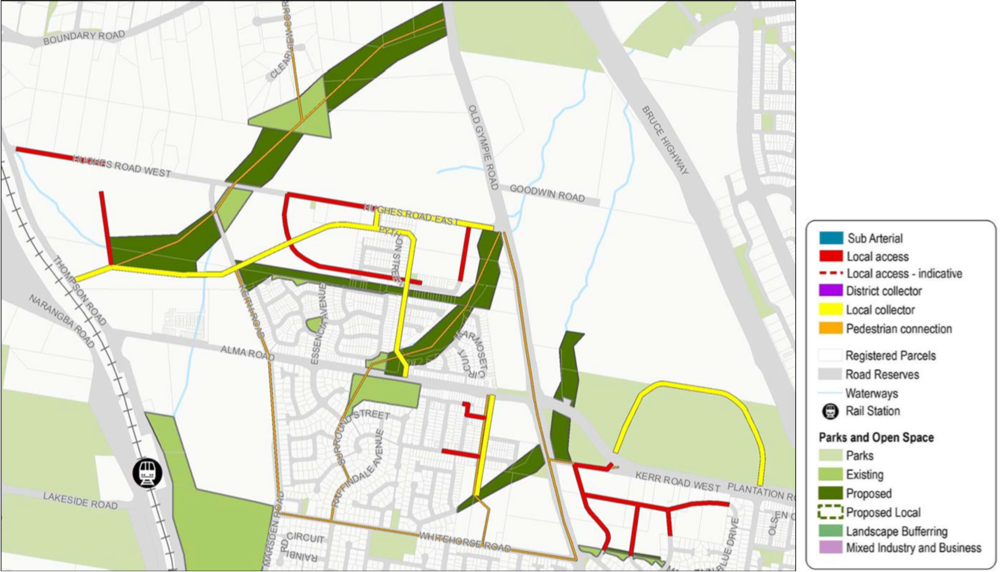 Figure 6.2.6.3.2 - Griffin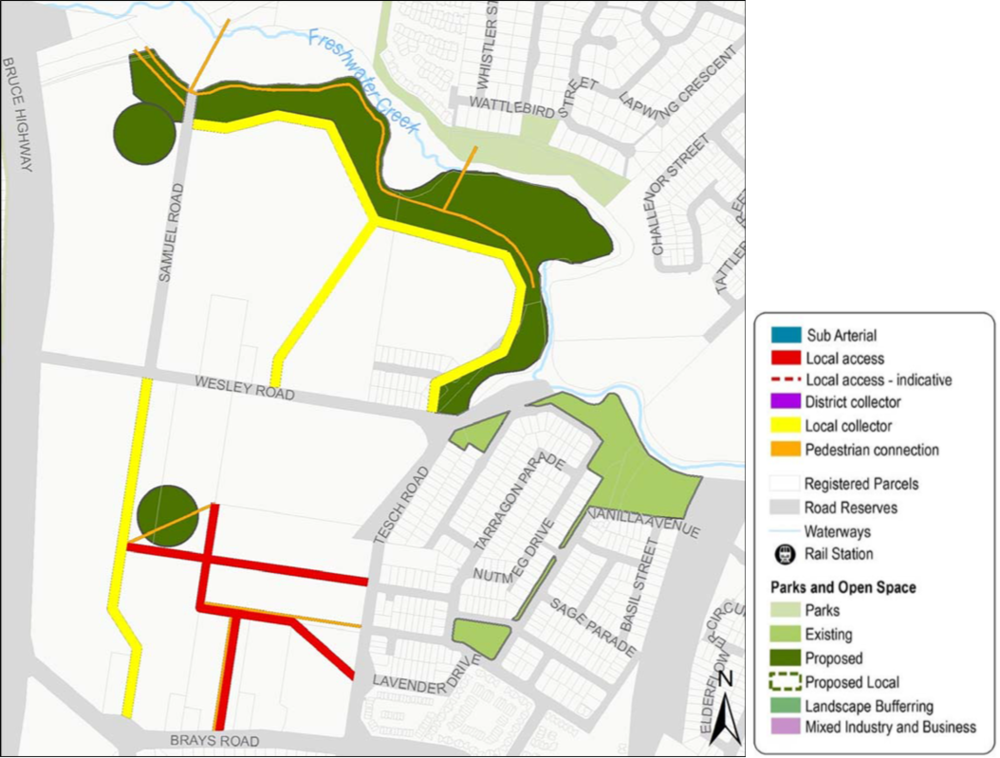 Figure 6.2.6.3.3 - Mango Hill East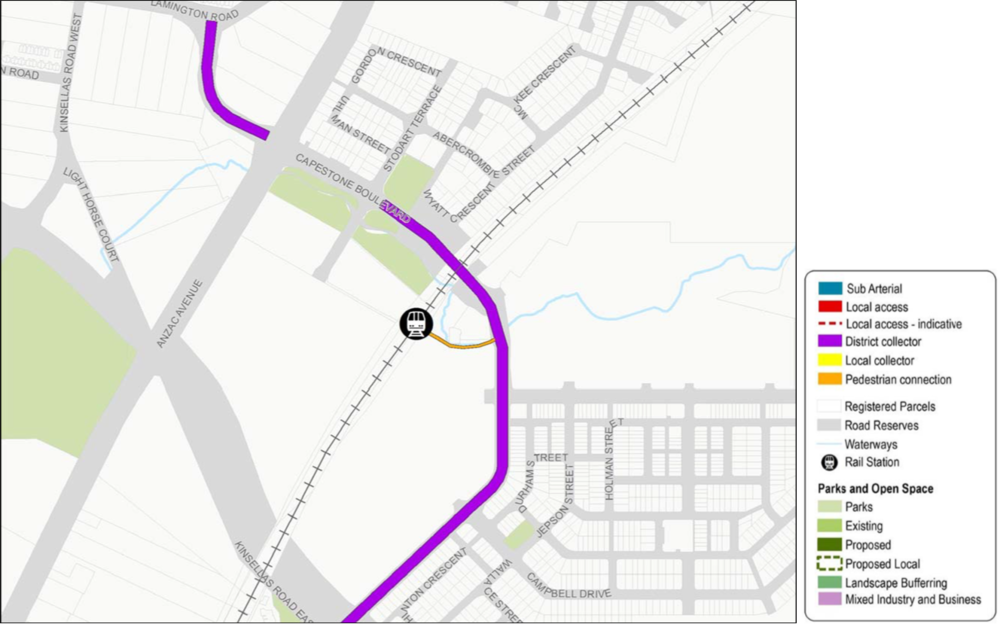 Figure 6.2.6.3.4 - Caboolture - Pumicestone Road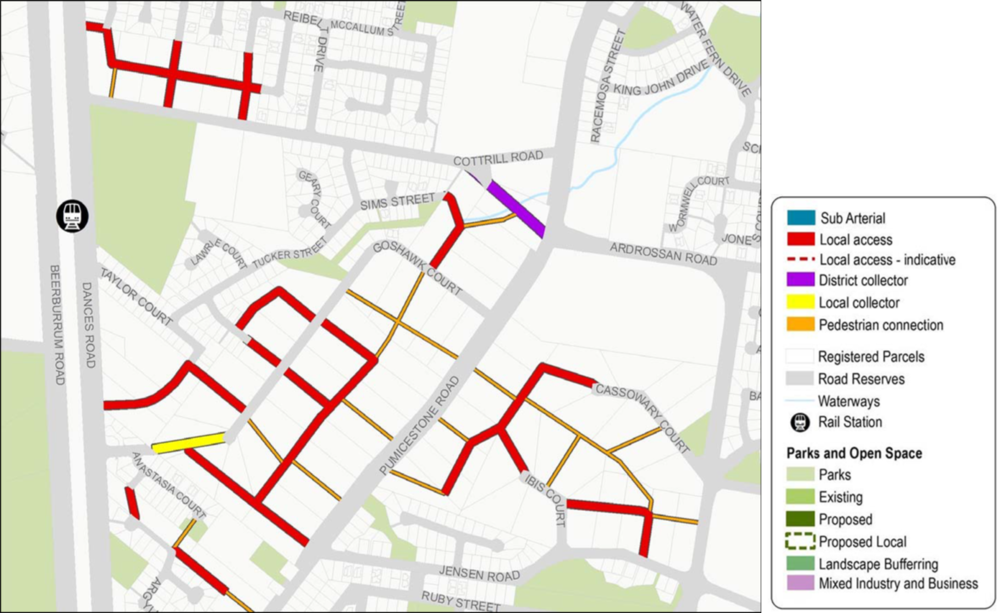 Figure 6.2.6.3.5 - Caboolture - Smiths Road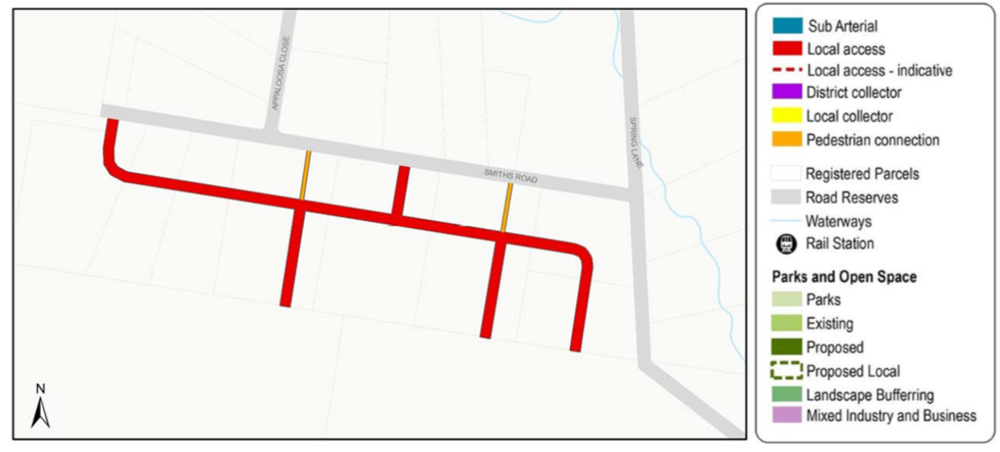 Figure 6.2.6.3.6 - Caboolture South - River DriveFigure 6.2.6.3.7 - Morayfield - Visentin Road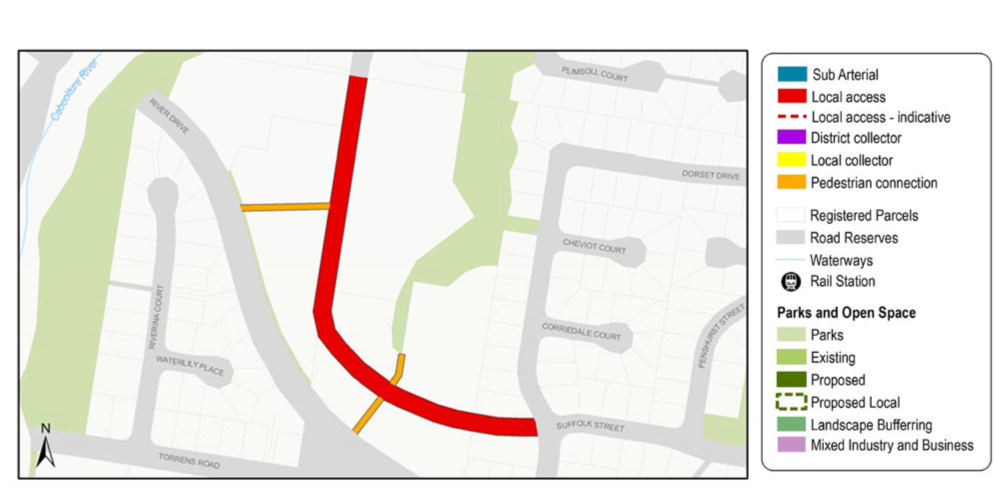 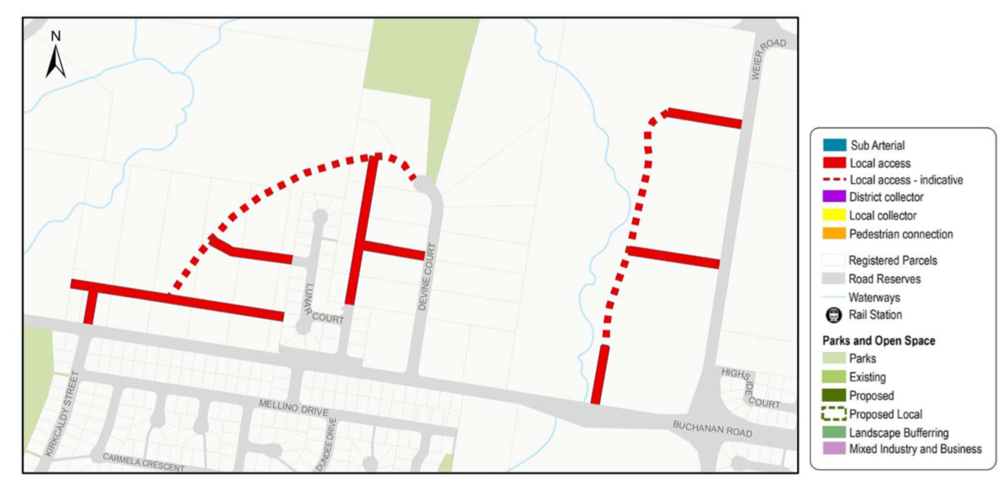 Figure 6.2.6.3.8 - Morayfield - Caboolture River Road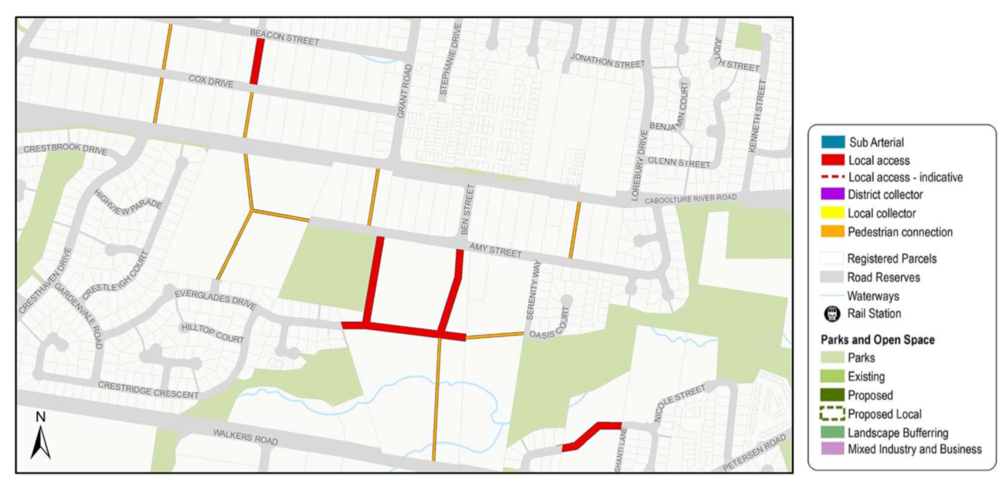 Figure 6.2.6.3.9 - Morayfield - Anderson Road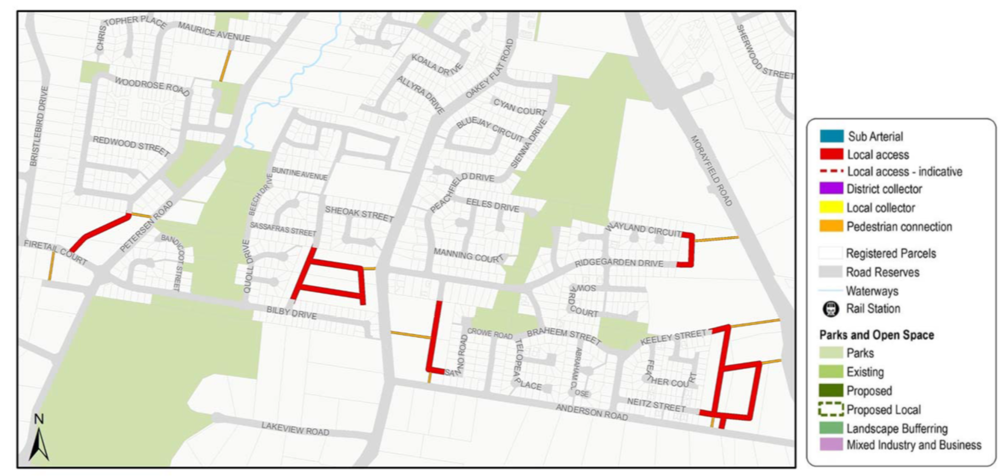 Figure 6.2.6.3.10 - Deception Bay - Bailey Road / Park Road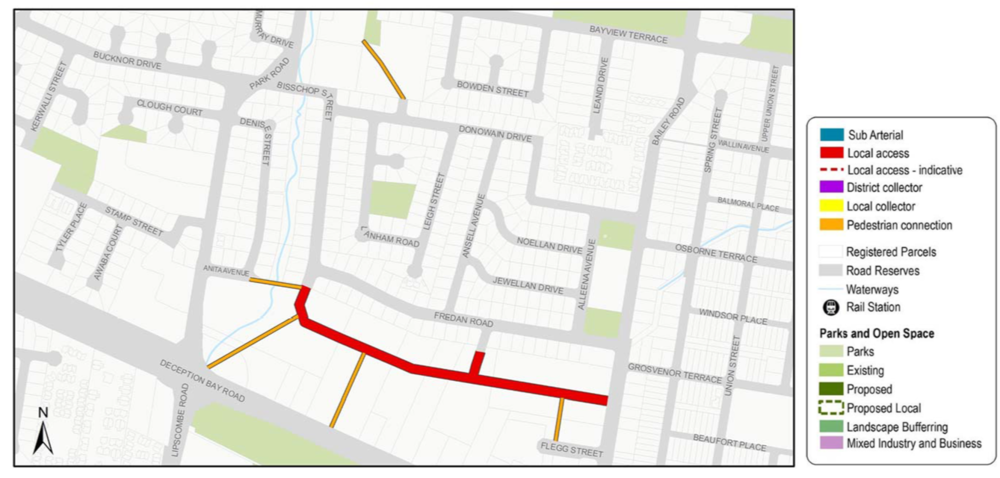 Figure 6.2.6.3.11 - Lawnton - Akers Road / Isis Road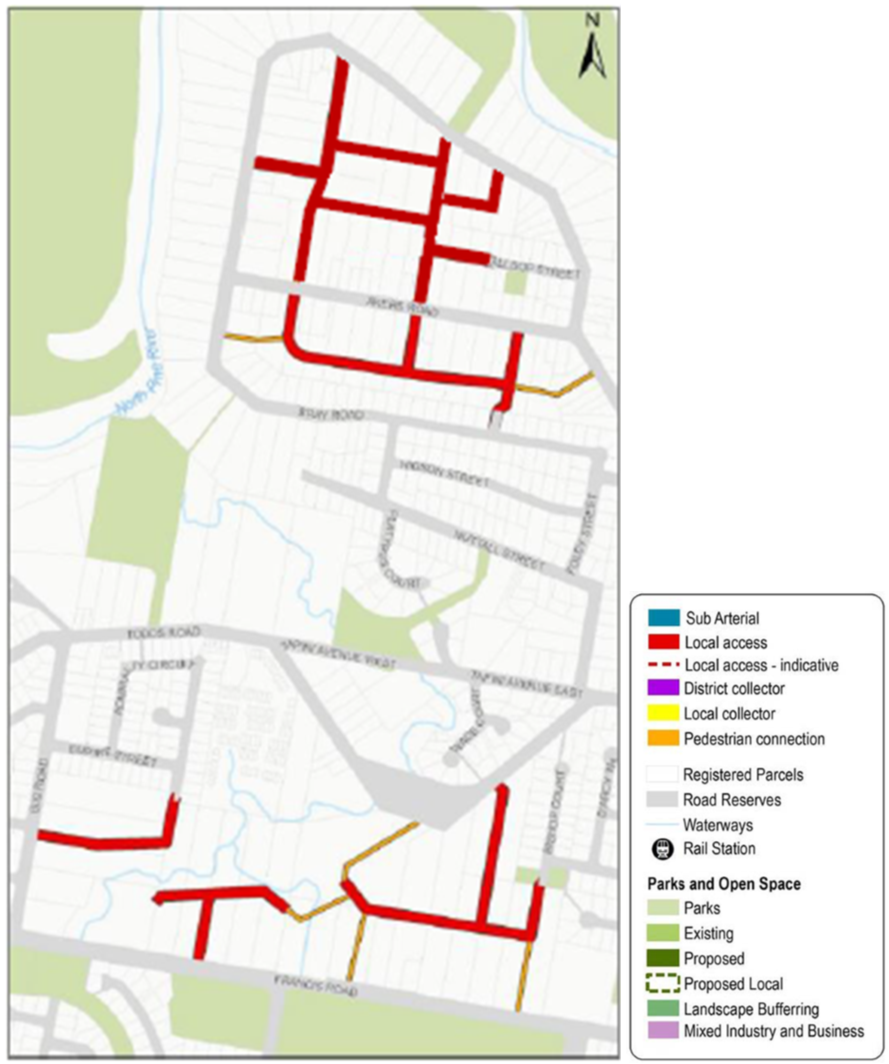 Figure 6.2.6.3.12 - Bray Park - Samsonvale Road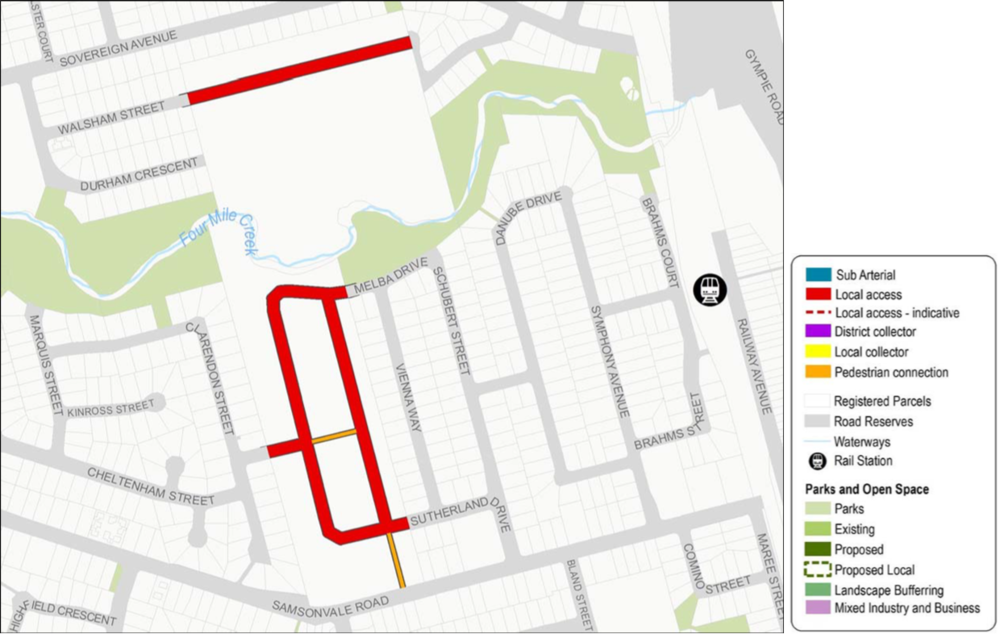 Figure 6.2.6.3.13 - Rothwell - Whitlock Drive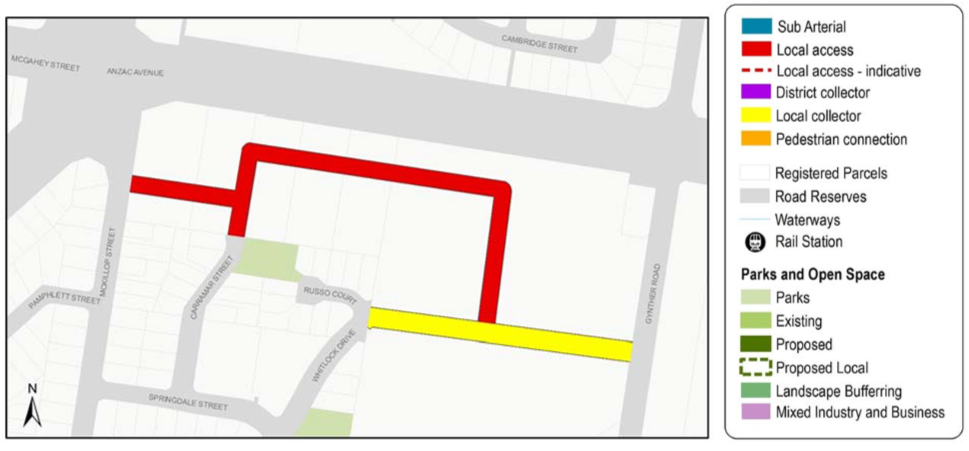 Table 6.2.6.3.2 Assessable development - Next generation neighbourhood precinctPerformance outcomesPerformance outcomesExamples that achieve aspects of the Performance OutcomesExamples that achieve aspects of the Performance OutcomesGeneral criteriaGeneral criteriaGeneral criteriaGeneral criteriaGeneral criteriaGeneral criteriaGeneral criteriaGeneral criteriaDensityDensityDensityDensityPO1The Next generation neighbourhood precinct has a low to medium residential density of between 15 and 75 dwellings per ha (site density).PO1The Next generation neighbourhood precinct has a low to medium residential density of between 15 and 75 dwellings per ha (site density).No example provided. No example provided. Building height (Residential uses)Building height (Residential uses)Building height (Residential uses)Building height (Residential uses)PO2Buildings and structures have a height that:is consistent with the low to medium rise character of the Next Generation Neighbourhood precinct;responds to the topographic features of the site, including slope and orientation;is not visually dominant or overbearing with respect to the streetscape, street conditions (e.g. street width) or adjoining properties;positively contributes to the intended built form of the surrounding area;
responds to the height of development on adjoining land where contained within another precinct or zone.PO2Buildings and structures have a height that:is consistent with the low to medium rise character of the Next Generation Neighbourhood precinct;responds to the topographic features of the site, including slope and orientation;is not visually dominant or overbearing with respect to the streetscape, street conditions (e.g. street width) or adjoining properties;positively contributes to the intended built form of the surrounding area;
responds to the height of development on adjoining land where contained within another precinct or zone.E2Building height does not exceed:that mapped on Overlay map – Building heights; orfor domestic outbuildings, including free standing carports and garages, 4m and a mean height not exceeding 3.5m.E2Building height does not exceed:that mapped on Overlay map – Building heights; orfor domestic outbuildings, including free standing carports and garages, 4m and a mean height not exceeding 3.5m.Building height (Non-residential uses)Building height (Non-residential uses)Building height (Non-residential uses)Building height (Non-residential uses)PO3The height of non-residential buildings does not adversely affect amenity of the area or of adjoining properties and positively contributes to the intended built form of the surrounding area.PO3The height of non-residential buildings does not adversely affect amenity of the area or of adjoining properties and positively contributes to the intended built form of the surrounding area.E3Building height does not exceed the maximum height identified on Overlay map - Building heights except for architectural features associated with religious expression on Place of worship(60) and Educational establishment(24) buildings. E3Building height does not exceed the maximum height identified on Overlay map - Building heights except for architectural features associated with religious expression on Place of worship(60) and Educational establishment(24) buildings. Setbacks (Residential uses)Setbacks (Residential uses)Setbacks (Residential uses)Setbacks (Residential uses)PO4Residential buildings and structures are setback to:be consistent with the low to medium density next generation neighbourhood character intended for the area, where buildings are positioned closer to the footpath to create more active frontages and maximise private open space at the rear;result in development not being visually dominant or overbearing with respect to the streetscape and the adjoining sites;maintain private open space areas that are of a size and dimension to be usable and functional;maintain the privacy of adjoining properties;ensure parked vehicles do not restrict pedestrian and traffic movement and safety;limit the length, height and openings of boundary walls to maximise privacy and amenity on adjoining properties;provide adequate separation to particular infrastructure and waterbodies to minimise adverse impacts on people, property, water quality and infrastructure;ensure built to boundary walls do not create unusable or inaccessible spaces and do not negatively impact the streetscape character, amenity or functionality of adjoining properties.PO4Residential buildings and structures are setback to:be consistent with the low to medium density next generation neighbourhood character intended for the area, where buildings are positioned closer to the footpath to create more active frontages and maximise private open space at the rear;result in development not being visually dominant or overbearing with respect to the streetscape and the adjoining sites;maintain private open space areas that are of a size and dimension to be usable and functional;maintain the privacy of adjoining properties;ensure parked vehicles do not restrict pedestrian and traffic movement and safety;limit the length, height and openings of boundary walls to maximise privacy and amenity on adjoining properties;provide adequate separation to particular infrastructure and waterbodies to minimise adverse impacts on people, property, water quality and infrastructure;ensure built to boundary walls do not create unusable or inaccessible spaces and do not negatively impact the streetscape character, amenity or functionality of adjoining properties.E4.1Setbacks (excluding built to boundary walls) comply with Table 6.2.6.3.3 ‘Setbacks’ - Setback (Residential uses).E4.1Setbacks (excluding built to boundary walls) comply with Table 6.2.6.3.3 ‘Setbacks’ - Setback (Residential uses).PO4Residential buildings and structures are setback to:be consistent with the low to medium density next generation neighbourhood character intended for the area, where buildings are positioned closer to the footpath to create more active frontages and maximise private open space at the rear;result in development not being visually dominant or overbearing with respect to the streetscape and the adjoining sites;maintain private open space areas that are of a size and dimension to be usable and functional;maintain the privacy of adjoining properties;ensure parked vehicles do not restrict pedestrian and traffic movement and safety;limit the length, height and openings of boundary walls to maximise privacy and amenity on adjoining properties;provide adequate separation to particular infrastructure and waterbodies to minimise adverse impacts on people, property, water quality and infrastructure;ensure built to boundary walls do not create unusable or inaccessible spaces and do not negatively impact the streetscape character, amenity or functionality of adjoining properties.PO4Residential buildings and structures are setback to:be consistent with the low to medium density next generation neighbourhood character intended for the area, where buildings are positioned closer to the footpath to create more active frontages and maximise private open space at the rear;result in development not being visually dominant or overbearing with respect to the streetscape and the adjoining sites;maintain private open space areas that are of a size and dimension to be usable and functional;maintain the privacy of adjoining properties;ensure parked vehicles do not restrict pedestrian and traffic movement and safety;limit the length, height and openings of boundary walls to maximise privacy and amenity on adjoining properties;provide adequate separation to particular infrastructure and waterbodies to minimise adverse impacts on people, property, water quality and infrastructure;ensure built to boundary walls do not create unusable or inaccessible spaces and do not negatively impact the streetscape character, amenity or functionality of adjoining properties.E4.2Buildings (excluding class 10 buildings and structures) ensure that built to boundary walls are:only established on lots having a primary frontage of 18m or less and where permitted in Table 6.2.6.3.4;of a length and height not exceeding that specified in Table 6.2.6.3.4 ‘Built to boundary walls (Residential uses)’;setback from the side boundary:if a plan of development provides for only one built to boundary wall on the one boundary, not more than 200mm; orif a built to boundary wall may be built on each side of the same boundary, not more than 20mm;on the low side of a sloping lot.E4.2Buildings (excluding class 10 buildings and structures) ensure that built to boundary walls are:only established on lots having a primary frontage of 18m or less and where permitted in Table 6.2.6.3.4;of a length and height not exceeding that specified in Table 6.2.6.3.4 ‘Built to boundary walls (Residential uses)’;setback from the side boundary:if a plan of development provides for only one built to boundary wall on the one boundary, not more than 200mm; orif a built to boundary wall may be built on each side of the same boundary, not more than 20mm;on the low side of a sloping lot.Setbacks (Non-residential uses)Setbacks (Non-residential uses)Setbacks (Non-residential uses)Setbacks (Non-residential uses)PO5Front setbacks ensure non-residential buildings address and actively interface with streets and public spaces.PO5Front setbacks ensure non-residential buildings address and actively interface with streets and public spaces.E5.1For the primary frontage buildings are constructed:to the property boundary; orsetback a maximum of 3m from the property boundary, where for the purpose of outdoor dining.E5.1For the primary frontage buildings are constructed:to the property boundary; orsetback a maximum of 3m from the property boundary, where for the purpose of outdoor dining.PO5Front setbacks ensure non-residential buildings address and actively interface with streets and public spaces.PO5Front setbacks ensure non-residential buildings address and actively interface with streets and public spaces.E5.2For the secondary frontage, setbacks are consistent with adjoining buildings.E5.2For the secondary frontage, setbacks are consistent with adjoining buildings.PO6Side and rear setbacks cater for driveway(s), services, utilities and buffers required to protect the amenity of adjoining sensitive land uses and the development will not be visually dominant or overbearing with respect to adjoining properties.PO6Side and rear setbacks cater for driveway(s), services, utilities and buffers required to protect the amenity of adjoining sensitive land uses and the development will not be visually dominant or overbearing with respect to adjoining properties.No example provided.No example provided.Site cover (Residential uses)Site cover (Residential uses)Site cover (Residential uses)Site cover (Residential uses)PO7Residential buildings and structures will ensure that site cover:does not result in a site density that is inconsistent with the character of the area;does not result in an over development of the site;does not result in other elements of the site being compromised (e.g. Setbacks, open space etc);reflects the low to medium density character intended for the area.PO7Residential buildings and structures will ensure that site cover:does not result in a site density that is inconsistent with the character of the area;does not result in an over development of the site;does not result in other elements of the site being compromised (e.g. Setbacks, open space etc);reflects the low to medium density character intended for the area.E7Site cover (excluding eaves, sun shading devices, patios, balconies and other unenclosed structures) does not exceed the specified percentages in the table below.Note - Refer to Planning scheme policy - Residential design for method of calculation.E7Site cover (excluding eaves, sun shading devices, patios, balconies and other unenclosed structures) does not exceed the specified percentages in the table below.Note - Refer to Planning scheme policy - Residential design for method of calculation.Movement networkMovement networkMovement networkMovement networkPO8Development is designed to connect to and form part of the surrounding neighbourhood by providing interconnected street, pedestrian and cyclist pathways to adjoining development, nearby centres, neighbourhood hubs, community facilities, public transport nodes and open space.Note - Refer to Planning scheme policy - Neighbourhood design for guidance on achieving the above outcome.PO8Development is designed to connect to and form part of the surrounding neighbourhood by providing interconnected street, pedestrian and cyclist pathways to adjoining development, nearby centres, neighbourhood hubs, community facilities, public transport nodes and open space.Note - Refer to Planning scheme policy - Neighbourhood design for guidance on achieving the above outcome.E8.1 Development provides and maintains the connections shown on the following movement figures:Figure 6.2.6.3.1 - DakabinFigure 6.2.6.3.2 - GriffinFigure 6.2.6.3.3 - Mango Hill EastFigure 6.2.6.3.4 - Caboolture - Pumicestone RoadFigure 6.2.6.3.5 - Caboolture - Smiths RoadFigure 6.2.6.3.6 - Caboolture South - River DriveFigure 6.2.6.3.7 - Morayfield - Visentin RoadFigure 6.2.6.3.8 - Morayfield - Caboolture River RoadFigure 6.2.6.3.9 - Morayfield - Anderson RoadFigure 6.2.6.3.10 - Deception Bay - Bailey Road / Park RoadFigure 6.2.6.3.11 - Lawnton - Akers Road / Isis RoadFigure 6.2.6.3.12 - Bray Park - Samsonvale RoadFigure 6.2.6.3.13 - Rothwell - Whitlock DriveE8.1 Development provides and maintains the connections shown on the following movement figures:Figure 6.2.6.3.1 - DakabinFigure 6.2.6.3.2 - GriffinFigure 6.2.6.3.3 - Mango Hill EastFigure 6.2.6.3.4 - Caboolture - Pumicestone RoadFigure 6.2.6.3.5 - Caboolture - Smiths RoadFigure 6.2.6.3.6 - Caboolture South - River DriveFigure 6.2.6.3.7 - Morayfield - Visentin RoadFigure 6.2.6.3.8 - Morayfield - Caboolture River RoadFigure 6.2.6.3.9 - Morayfield - Anderson RoadFigure 6.2.6.3.10 - Deception Bay - Bailey Road / Park RoadFigure 6.2.6.3.11 - Lawnton - Akers Road / Isis RoadFigure 6.2.6.3.12 - Bray Park - Samsonvale RoadFigure 6.2.6.3.13 - Rothwell - Whitlock DrivePO8Development is designed to connect to and form part of the surrounding neighbourhood by providing interconnected street, pedestrian and cyclist pathways to adjoining development, nearby centres, neighbourhood hubs, community facilities, public transport nodes and open space.Note - Refer to Planning scheme policy - Neighbourhood design for guidance on achieving the above outcome.PO8Development is designed to connect to and form part of the surrounding neighbourhood by providing interconnected street, pedestrian and cyclist pathways to adjoining development, nearby centres, neighbourhood hubs, community facilities, public transport nodes and open space.Note - Refer to Planning scheme policy - Neighbourhood design for guidance on achieving the above outcome.E8.2For areas not shown on the above movement figures, no example provided.E8.2For areas not shown on the above movement figures, no example provided.Water sensitive urban designWater sensitive urban designWater sensitive urban designWater sensitive urban designPO9Best practice Water Sensitive Urban Design (WSUD) is incorporated within development sites adjoining street frontages to mitigate impacts of stormwater run-off in accordance with Planning scheme policy - Integrated design.PO9Best practice Water Sensitive Urban Design (WSUD) is incorporated within development sites adjoining street frontages to mitigate impacts of stormwater run-off in accordance with Planning scheme policy - Integrated design.No example provided. No example provided. Sensitive land use separationSensitive land use separationSensitive land use separationSensitive land use separationPO10Sensitive land uses within 250m of land in the Industry zone - general industry precinct must mitigate any potential exposure to industrial air, noise or odour emissions that impact on human health, amenity and wellbeing.PO10Sensitive land uses within 250m of land in the Industry zone - general industry precinct must mitigate any potential exposure to industrial air, noise or odour emissions that impact on human health, amenity and wellbeing.E10Development is designed and operated to ensure that:it meets the criteria outlined in the Planning Scheme Policy – Noise; andthe air quality objectives in the Environmental Protection (Air) Policy 2008, are met.E10Development is designed and operated to ensure that:it meets the criteria outlined in the Planning Scheme Policy – Noise; andthe air quality objectives in the Environmental Protection (Air) Policy 2008, are met.AmenityAmenityAmenityAmenityPO11The amenity of the area and adjacent sensitive land uses are protected from the impacts of dust, odour, noise, light, chemicals and other environmental nuisances. PO11The amenity of the area and adjacent sensitive land uses are protected from the impacts of dust, odour, noise, light, chemicals and other environmental nuisances. No example provided.No example provided.NoiseNoiseNoiseNoisePO12Noise generating uses do not adversely affect existing or potential noise sensitive uses.  PO12Noise generating uses do not adversely affect existing or potential noise sensitive uses.  No example provided. No example provided. PO13Sensitive land uses are provided with an appropriate acoustic environment within designated external private outdoor living spaces and internal areas while:contributing to safe and usable public spaces, through maintaining high levels of surveillance of parks, streets and roads that serve active transport purposes (e.g. existing or future pedestrian paths or cycle lanes etc);maintaining the amenity of the streetscape.PO13Sensitive land uses are provided with an appropriate acoustic environment within designated external private outdoor living spaces and internal areas while:contributing to safe and usable public spaces, through maintaining high levels of surveillance of parks, streets and roads that serve active transport purposes (e.g. existing or future pedestrian paths or cycle lanes etc);maintaining the amenity of the streetscape.E13.1Development is designed to meet the criteria outlined in the Planning Scheme Policy – Noise.E13.1Development is designed to meet the criteria outlined in the Planning Scheme Policy – Noise.PO13Sensitive land uses are provided with an appropriate acoustic environment within designated external private outdoor living spaces and internal areas while:contributing to safe and usable public spaces, through maintaining high levels of surveillance of parks, streets and roads that serve active transport purposes (e.g. existing or future pedestrian paths or cycle lanes etc);maintaining the amenity of the streetscape.PO13Sensitive land uses are provided with an appropriate acoustic environment within designated external private outdoor living spaces and internal areas while:contributing to safe and usable public spaces, through maintaining high levels of surveillance of parks, streets and roads that serve active transport purposes (e.g. existing or future pedestrian paths or cycle lanes etc);maintaining the amenity of the streetscape.E13.2 Noise attenuation structures (e.g. walls, barriers or fences):are not visible from an adjoining road or public area unless:adjoining a motorway or rail line; oradjoining part of an arterial road that does not serve an existing or future active transport purpose (e.g. pedestrian paths or cycle lanes) or where attenuation through building location and materials is not possible.do not remove existing or prevent future active transport routes or connections to the street network;are located, constructed and landscaped in accordance with Planning scheme policy - Integrated design.E13.2 Noise attenuation structures (e.g. walls, barriers or fences):are not visible from an adjoining road or public area unless:adjoining a motorway or rail line; oradjoining part of an arterial road that does not serve an existing or future active transport purpose (e.g. pedestrian paths or cycle lanes) or where attenuation through building location and materials is not possible.do not remove existing or prevent future active transport routes or connections to the street network;are located, constructed and landscaped in accordance with Planning scheme policy - Integrated design.Clearing of habitat trees where not located within the Environmental areas overlay mapClearing of habitat trees where not located within the Environmental areas overlay mapClearing of habitat trees where not located within the Environmental areas overlay mapClearing of habitat trees where not located within the Environmental areas overlay mapPO14Development ensures that the biodiversity quality and integrity of habitats is not adversely impacted upon but maintained and protected.Development does not result in the net loss of fauna habitat.  Where development does result in the loss of a habitat tree, development will provide replacement fauna nesting boxes at the following rate of 1 nest box for every hollow removed.  Where hollows have not yet formed in trees > 80cm in diameter at 1.3m height, 3 nest boxes are required for every habitat tree removed.Development does not result in soil erosion or land degradation or leave land exposed for an unreasonable period of time but is rehabilitated in a timely mannerPO14Development ensures that the biodiversity quality and integrity of habitats is not adversely impacted upon but maintained and protected.Development does not result in the net loss of fauna habitat.  Where development does result in the loss of a habitat tree, development will provide replacement fauna nesting boxes at the following rate of 1 nest box for every hollow removed.  Where hollows have not yet formed in trees > 80cm in diameter at 1.3m height, 3 nest boxes are required for every habitat tree removed.Development does not result in soil erosion or land degradation or leave land exposed for an unreasonable period of time but is rehabilitated in a timely mannerNo example provided.No example provided.Works criteriaWorks criteriaWorks criteriaWorks criteriaWorks criteriaWorks criteriaWorks criteriaWorks criteriaUtilitiesUtilitiesUtilitiesPO15All services including water supply, sewage disposal, electricity, street lighting, telecommunications and gas (if available) are provided in accordance with Planning scheme policy - Integrated design (Appendix A).No example provided.No example provided.AccessAccessAccessAccessAccessAccessAccessAccessPO16Where required, access easements contain a driveway and provision for services appropriate to the use. The easement covers all works associated with the access in accordance with Planning scheme policy - Integrated design.No example provided.No example provided.PO17The layout of the development does not compromise:the development of the road network in the area;the function or safety of the road network;the capacity of the road network.PO17Direct vehicle access for residential development does not occur from arterial or sub-arterial roads or a motorway.PO17Direct vehicle access for residential development does not occur from arterial or sub-arterial roads or a motorway.PO17The layout of the development does not compromise:the development of the road network in the area;the function or safety of the road network;the capacity of the road network.E17.2The development provides for the extension of the road network in the area in accordance with Council’s road network planning.E17.2The development provides for the extension of the road network in the area in accordance with Council’s road network planning.PO17The layout of the development does not compromise:the development of the road network in the area;the function or safety of the road network;the capacity of the road network.E17.3The development does not compromise future road widening of frontage roads in accordance with the relevant standard and Council’s road planning.E17.3The development does not compromise future road widening of frontage roads in accordance with the relevant standard and Council’s road planning.PO17The layout of the development does not compromise:the development of the road network in the area;the function or safety of the road network;the capacity of the road network.E17.4The development layout allows forward vehicular access to and from the site. E17.4The development layout allows forward vehicular access to and from the site. PO18Safe access is provided for all vehicles required to access the site.E18.1Site access and driveways are designed, located and constructed in accordance with:where for a Council-controlled road and associated with a Dwelling house:Planning scheme policy - Integrated design;where for a Council-controlled road and not associated with a Dwelling house:AS/NZS2890.1 Parking facilities Part 1: Off street car parking;AS 2890.2 - Parking facilities Part 2: Off-street commercial vehicle facilities;Planning scheme policy - Integrated design;Schedule 8 - Service vehicle requirements;where for a State-Controlled road, the Safe Intersection Sight Distance requirements in Austroads and the appropriate IPWEAQ standard drawings, or a copy of a Transport Infrastructure Act 1994, section 62 approval.E18.1Site access and driveways are designed, located and constructed in accordance with:where for a Council-controlled road and associated with a Dwelling house:Planning scheme policy - Integrated design;where for a Council-controlled road and not associated with a Dwelling house:AS/NZS2890.1 Parking facilities Part 1: Off street car parking;AS 2890.2 - Parking facilities Part 2: Off-street commercial vehicle facilities;Planning scheme policy - Integrated design;Schedule 8 - Service vehicle requirements;where for a State-Controlled road, the Safe Intersection Sight Distance requirements in Austroads and the appropriate IPWEAQ standard drawings, or a copy of a Transport Infrastructure Act 1994, section 62 approval.PO18Safe access is provided for all vehicles required to access the site.E18.2Internal driveways, car parks and access ways are designed and constructed with a sealed pavement and in accordance with: AS/NZS 2890.1 Parking Facilities Part 1: Off street car parking;AS 2890.2 Parking Facilities Part 2: Off street commercial vehicle facilities; Planning scheme policy - Integrated design; andSchedule 8 - Service vehicle requirements.E18.2Internal driveways, car parks and access ways are designed and constructed with a sealed pavement and in accordance with: AS/NZS 2890.1 Parking Facilities Part 1: Off street car parking;AS 2890.2 Parking Facilities Part 2: Off street commercial vehicle facilities; Planning scheme policy - Integrated design; andSchedule 8 - Service vehicle requirements.PO18Safe access is provided for all vehicles required to access the site.E18.3Access driveways, manoeuvring areas and loading facilities are sealed and provide for service vehicles listed in Schedule 8 - Service vehicle requirements for the relevant use. The on-site manoeuvring is to be in accordance with Schedule 8 - Service vehicle requirements.E18.3Access driveways, manoeuvring areas and loading facilities are sealed and provide for service vehicles listed in Schedule 8 - Service vehicle requirements for the relevant use. The on-site manoeuvring is to be in accordance with Schedule 8 - Service vehicle requirements.PO18Safe access is provided for all vehicles required to access the site.E18.4Landscaping (including shade trees) is provided within car parks in accordance with Planning scheme policy - Integrated design.E18.4Landscaping (including shade trees) is provided within car parks in accordance with Planning scheme policy - Integrated design.PO19Sealed and flood free road access during the minor storm event is available to the site from the nearest arterial or sub-arterial road.E19Roads or streets giving access to the development from the nearest arterial or sub-arterial road are flood free during the minor storm event and are sealed.Note - The road network is mapped on Overlay map - Road hierarchy.E19Roads or streets giving access to the development from the nearest arterial or sub-arterial road are flood free during the minor storm event and are sealed.Note - The road network is mapped on Overlay map - Road hierarchy.PO19Sealed and flood free road access during the minor storm event is available to the site from the nearest arterial or sub-arterial road.E19Roads or streets giving access to the development from the nearest arterial or sub-arterial road are flood free during the minor storm event and are sealed.Note - The road network is mapped on Overlay map - Road hierarchy.E19Roads or streets giving access to the development from the nearest arterial or sub-arterial road are flood free during the minor storm event and are sealed.Note - The road network is mapped on Overlay map - Road hierarchy.PO20Roads which provide access to the site from an arterial or sub-arterial road remain trafficable during major storm events without flooding or impacting upon residential properties or other premises.E20.1Access roads to the development have sufficient longitudinal and cross drainage to remain safely trafficable during major storm (1% AEP) events.E20.1Access roads to the development have sufficient longitudinal and cross drainage to remain safely trafficable during major storm (1% AEP) events.PO20Roads which provide access to the site from an arterial or sub-arterial road remain trafficable during major storm events without flooding or impacting upon residential properties or other premises.E20.2Culverts and causeways do not increase inundation levels or increase velocities, for all events up to the defined flood event, to upstream or downstream properties.E20.2Culverts and causeways do not increase inundation levels or increase velocities, for all events up to the defined flood event, to upstream or downstream properties.Street design and layoutStreet design and layoutStreet design and layoutPO21Streets are designed and constructed in accordance with Planning scheme policy - Integrated design and Planning scheme policy - Operational works inspection, maintenance and bonding procedures. The street design and construction accommodates the following functions:access to premises by providing convenient vehicular movement for residents between their homes and the major road network;safe and convenient pedestrian and cycle movement;adequate on street parking;stormwater drainage paths and treatment facilities;efficient public transport routes;utility services location;emergency access and waste collection;setting and approach (streetscape, landscaping and street furniture) for adjoining residences;expected traffic speeds and volumes; andwildlife movement (where relevant).No example provided.No example provided.PO22The existing road network (whether trunk or non-trunk) is upgraded where necessary to cater for the impact from the development.E22.1New intersections onto existing roads are designed to accommodate traffic volumes and traffic movements taken from a date 10 years from the date of completion of the last stage of the development. Detailed design is to be in accordance with Planning scheme policy - Integrated design.E22.1New intersections onto existing roads are designed to accommodate traffic volumes and traffic movements taken from a date 10 years from the date of completion of the last stage of the development. Detailed design is to be in accordance with Planning scheme policy - Integrated design.PO22The existing road network (whether trunk or non-trunk) is upgraded where necessary to cater for the impact from the development.E22.2Existing intersections external to the site are upgraded as necessary to accommodate increased traffic from the development.  Design is in accordance with Planning scheme policy - Operational works inspection, maintenance and bonding procedures.E22.2Existing intersections external to the site are upgraded as necessary to accommodate increased traffic from the development.  Design is in accordance with Planning scheme policy - Operational works inspection, maintenance and bonding procedures.PO22The existing road network (whether trunk or non-trunk) is upgraded where necessary to cater for the impact from the development.E22.3The active transport network is extended in accordance with Planning scheme policy - Integrated design.E22.3The active transport network is extended in accordance with Planning scheme policy - Integrated design.PO23New intersections along all streets and roads are located and designed to provide safe and convenient movements for all users. E23New intersection spacing (centreline – centreline) along a through road conforms with the following:Where the through road provides an access or residential street function:intersecting road located on same side = 60 metres; orintersecting road located on opposite side = 40 metres.Where the through road provides a local collector or district collector function: intersecting road located on same side = 100 metres; orintersecting road located on opposite side = 60 metres.Where the through road provides a sub-arterial function:intersecting road located on same side = 250 metres; orintersecting road located on opposite side = 100 metres.Where the through road provides an arterial function:intersecting road located on same side = 350 metres; or intersecting road located on opposite side = 150 metres.Walkable block perimeter does not exceed:600 metres in the Coastal communities precinct and Suburban neighbourhood precinct;500 metres in the Next generation neighbourhood precinct;400 metres in the Urban neighbourhood precinct. E23New intersection spacing (centreline – centreline) along a through road conforms with the following:Where the through road provides an access or residential street function:intersecting road located on same side = 60 metres; orintersecting road located on opposite side = 40 metres.Where the through road provides a local collector or district collector function: intersecting road located on same side = 100 metres; orintersecting road located on opposite side = 60 metres.Where the through road provides a sub-arterial function:intersecting road located on same side = 250 metres; orintersecting road located on opposite side = 100 metres.Where the through road provides an arterial function:intersecting road located on same side = 350 metres; or intersecting road located on opposite side = 150 metres.Walkable block perimeter does not exceed:600 metres in the Coastal communities precinct and Suburban neighbourhood precinct;500 metres in the Next generation neighbourhood precinct;400 metres in the Urban neighbourhood precinct.E24Design and construct all Council controlled frontage roads in accordance with Planning scheme policy - Integrated design, Planning scheme policy - Operational works inspection, maintenance and bonding procedures and the following:E24Design and construct all Council controlled frontage roads in accordance with Planning scheme policy - Integrated design, Planning scheme policy - Operational works inspection, maintenance and bonding procedures and the following:StormwaterStormwaterStormwaterPO25Minor stormwater drainage systems (internal and external) have the capacity to convey stormwater flows from frequent storm events for the fully developed upstream catchment whilst ensuring pedestrian and vehicular traffic movements are safe and convenient.E25.1The capacity of all minor drainage systems are designed in accordance with Planning scheme policy - Integrated design. E25.1The capacity of all minor drainage systems are designed in accordance with Planning scheme policy - Integrated design. PO25Minor stormwater drainage systems (internal and external) have the capacity to convey stormwater flows from frequent storm events for the fully developed upstream catchment whilst ensuring pedestrian and vehicular traffic movements are safe and convenient.E25.2Stormwater pipe network capacity is to be calculated in accordance with the Hydraulic Grade Line method as detailed in Australian Rainfall and Runoff or QUDM.E25.2Stormwater pipe network capacity is to be calculated in accordance with the Hydraulic Grade Line method as detailed in Australian Rainfall and Runoff or QUDM.PO25Minor stormwater drainage systems (internal and external) have the capacity to convey stormwater flows from frequent storm events for the fully developed upstream catchment whilst ensuring pedestrian and vehicular traffic movements are safe and convenient.E25.3Development ensures that inter-allotment drainage infrastructure is provided in accordance with the relevant level as identified in QUDM.E25.3Development ensures that inter-allotment drainage infrastructure is provided in accordance with the relevant level as identified in QUDM.PO26Major stormwater drainage system(s) have the capacity to safely convey stormwater flows for the 1% AEP event for the fully developed upstream catchment.E26.1The internal drainage system safely and adequately conveys the stormwater flows for the 1% AEP event for the fully developed upstream catchment through the site.E26.1The internal drainage system safely and adequately conveys the stormwater flows for the 1% AEP event for the fully developed upstream catchment through the site.PO26Major stormwater drainage system(s) have the capacity to safely convey stormwater flows for the 1% AEP event for the fully developed upstream catchment.E26.2The external (downstream) drainage system safely conveys the stormwater flows for the 1% AEP event for the fully developed upstream catchment without allowing the flows to encroach upon private lots.E26.2The external (downstream) drainage system safely conveys the stormwater flows for the 1% AEP event for the fully developed upstream catchment without allowing the flows to encroach upon private lots.PO26Major stormwater drainage system(s) have the capacity to safely convey stormwater flows for the 1% AEP event for the fully developed upstream catchment.E26.3Overland flow paths from roads and public open space areas do not pass through private lots. Drainage pathways are provided to accommodate overland flows from roads and public open space areas.E26.3Overland flow paths from roads and public open space areas do not pass through private lots. Drainage pathways are provided to accommodate overland flows from roads and public open space areas.PO26Major stormwater drainage system(s) have the capacity to safely convey stormwater flows for the 1% AEP event for the fully developed upstream catchment.E26.4The flow velocity in all unlined or soft faced open drains is kept within acceptable limits for the type of material or lining and condition of the channel.E26.4The flow velocity in all unlined or soft faced open drains is kept within acceptable limits for the type of material or lining and condition of the channel.PO27Provide measures to properly manage surface flows for the 1% AEP event (for the fully developed catchment) draining to and through the land to ensure no actionable nuisance is created to any person or premises as a result of the development. The development must not result in ponding on adjacent land, redirection of surface flows to other premises or blockage of a surface flow relief path for flows exceeding the design flows for any underground system within the development.E27The stormwater drainage system is designed and constructed in accordance with Planning scheme policy - Integrated design.E27The stormwater drainage system is designed and constructed in accordance with Planning scheme policy - Integrated design.PO28Stormwater run-off from the site is conveyed to a point of lawful discharge without causing actionable nuisance to any person, property or premises.No example provided.No example provided.PO29Stormwater generated from the development does not compromise the capacity of existing stormwater infrastructure downstream of the site.No example provided.No example provided.PO30Where development:is for an urban purpose that involves a land area of 2500m2 or greater; andwill result in:6 or more dwellings; oran impervious area greater than 25% of the net developable area,stormwater quality management systems are designed, constructed, established and maintained to minimise the environmental impact of stormwater on surface, groundwater and receiving water environments and meet the design objectives outlined in Schedule 10 - Stormwater management design objectives.No example provided. No example provided.  PO31Stormwater drainage pipes and structures through or within private land (including inter-allotment drainage) are protected by easements in favour of Council with sufficient area for practical access for maintenance purposes.E31Stormwater drainage infrastructure (excluding detention and bio-retention systems) through or within private land (including inter-allotment drainage) is protected by easements in favour of Council.  Minimum easement widths are as follows:E31Stormwater drainage infrastructure (excluding detention and bio-retention systems) through or within private land (including inter-allotment drainage) is protected by easements in favour of Council.  Minimum easement widths are as follows:PO32Stormwater management facilities (excluding outlets) are located outside of riparian areas and prevent increased channel bed and bank erosion.No example providedNo example providedPO33E33“As Built” drawings and specifications of the stormwater management devices certified by an RPEQ is provided.E33“As Built” drawings and specifications of the stormwater management devices certified by an RPEQ is provided.Site works and construction managementSite works and construction managementSite works and construction managementSite works and construction managementSite works and construction managementSite works and construction managementSite works and construction managementSite works and construction managementPO34The site and any existing structures are maintained in a tidy and safe condition. No example provided.No example provided.PO35All works on-site are managed to:minimise as far as practicable, impacts on adjoining or adjacent premises and the streetscape in regard to erosion and sedimentation, dust, noise, safety and light;minimise as far as possible, impacts on the natural environment;ensure stormwater discharge is managed in a manner that does not cause actionable nuisance to any person or premises;avoid adverse impacts on street trees and their critical root zone.E35.1Works incorporate temporary stormwater runoff, erosion and sediment controls and trash removal devices designed in accordance with the Urban Stormwater Quality Planning Guidelines, State Planning Policy, Schedule 10 - Stormwater management design objectives, Planning scheme policy - Stormwater management and Planning scheme policy - Integrated design, including but not limited to the following:stormwater is not discharged to adjacent properties in a manner that differs significantly from pre-existing conditions;stormwater discharged to adjoining and downstream properties does not cause scour or erosion of any kind;stormwater discharge rates do not exceed pre-existing conditions;minimum design storm for all temporary diversion drains and sedimentation basins in accordance with Schedule 10 - Stormwater management design objectives;ponding or concentration of stormwater does not occur on adjoining properties.E35.1Works incorporate temporary stormwater runoff, erosion and sediment controls and trash removal devices designed in accordance with the Urban Stormwater Quality Planning Guidelines, State Planning Policy, Schedule 10 - Stormwater management design objectives, Planning scheme policy - Stormwater management and Planning scheme policy - Integrated design, including but not limited to the following:stormwater is not discharged to adjacent properties in a manner that differs significantly from pre-existing conditions;stormwater discharged to adjoining and downstream properties does not cause scour or erosion of any kind;stormwater discharge rates do not exceed pre-existing conditions;minimum design storm for all temporary diversion drains and sedimentation basins in accordance with Schedule 10 - Stormwater management design objectives;ponding or concentration of stormwater does not occur on adjoining properties.PO35All works on-site are managed to:minimise as far as practicable, impacts on adjoining or adjacent premises and the streetscape in regard to erosion and sedimentation, dust, noise, safety and light;minimise as far as possible, impacts on the natural environment;ensure stormwater discharge is managed in a manner that does not cause actionable nuisance to any person or premises;avoid adverse impacts on street trees and their critical root zone.E35.2Stormwater runoff, erosion and sediment controls are constructed in accordance with Planning scheme policy - Integrated design (Appendix C) prior to commencement of any clearing or earthworks and are maintained and adjusted as necessary at all times to ensure their ongoing effectiveness.E35.2Stormwater runoff, erosion and sediment controls are constructed in accordance with Planning scheme policy - Integrated design (Appendix C) prior to commencement of any clearing or earthworks and are maintained and adjusted as necessary at all times to ensure their ongoing effectiveness.PO35All works on-site are managed to:minimise as far as practicable, impacts on adjoining or adjacent premises and the streetscape in regard to erosion and sedimentation, dust, noise, safety and light;minimise as far as possible, impacts on the natural environment;ensure stormwater discharge is managed in a manner that does not cause actionable nuisance to any person or premises;avoid adverse impacts on street trees and their critical root zone.E35.3The completed earthworks area is stabilised using turf, established grass seeding, mulch or sprayed stabilisation techniques to control erosion and sediment and dust from leaving the property.E35.3The completed earthworks area is stabilised using turf, established grass seeding, mulch or sprayed stabilisation techniques to control erosion and sediment and dust from leaving the property.PO35All works on-site are managed to:minimise as far as practicable, impacts on adjoining or adjacent premises and the streetscape in regard to erosion and sedimentation, dust, noise, safety and light;minimise as far as possible, impacts on the natural environment;ensure stormwater discharge is managed in a manner that does not cause actionable nuisance to any person or premises;avoid adverse impacts on street trees and their critical root zone.E35.4Existing street trees are protected and not damaged during works.E35.4Existing street trees are protected and not damaged during works.PO36Dust suppression measures are implemented during soil disturbances and construction works to protect nearby premises from unreasonable dust impacts.  E36No dust emissions extend beyond the boundaries of the site during soil disturbances and construction works.  E36No dust emissions extend beyond the boundaries of the site during soil disturbances and construction works. PO37All development works including the transportation of material to and from the site are managed to not negatively impact the existing road network, the amenity of the surrounding area or the streetscape. E37.1Construction traffic including contractor car parking is controlled in accordance with a traffic management plan, prepared in accordance with the Manual of Uniform Traffic Control Devices (MUTCD) to ensure all traffic movements to and from the site are safe.E37.1Construction traffic including contractor car parking is controlled in accordance with a traffic management plan, prepared in accordance with the Manual of Uniform Traffic Control Devices (MUTCD) to ensure all traffic movements to and from the site are safe.PO37All development works including the transportation of material to and from the site are managed to not negatively impact the existing road network, the amenity of the surrounding area or the streetscape. E37.2All contractor car parking is either provided on the development site, or on an alternative site in the general locality which has been set aside for car parking. Contractors vehicles are generally not to be parked in existing roads.E37.2All contractor car parking is either provided on the development site, or on an alternative site in the general locality which has been set aside for car parking. Contractors vehicles are generally not to be parked in existing roads.PO37All development works including the transportation of material to and from the site are managed to not negatively impact the existing road network, the amenity of the surrounding area or the streetscape. E37.3Any material dropped, deposited or spilled on the road(s) as a result of construction processes associated with the site are to be cleaned at all times.E37.3Any material dropped, deposited or spilled on the road(s) as a result of construction processes associated with the site are to be cleaned at all times.PO37All development works including the transportation of material to and from the site are managed to not negatively impact the existing road network, the amenity of the surrounding area or the streetscape. E37.4Construction traffic to and from the development site uses the highest classification streets or roads where a choice of access routes is available.  Haul routes for the transport of imported or spoil material and gravel pavement material along Council roads below sub-arterial standard must be approved routes.E37.4Construction traffic to and from the development site uses the highest classification streets or roads where a choice of access routes is available.  Haul routes for the transport of imported or spoil material and gravel pavement material along Council roads below sub-arterial standard must be approved routes.PO37All development works including the transportation of material to and from the site are managed to not negatively impact the existing road network, the amenity of the surrounding area or the streetscape. E37.5Where works are carried out in existing roads, the works must be undertaken so that the existing roads are maintained in a safe and usable condition.  Practical access for residents, visitors and services (including postal deliveries and refuse collection) is retained to existing lots during the construction period and after completion of the works.E37.5Where works are carried out in existing roads, the works must be undertaken so that the existing roads are maintained in a safe and usable condition.  Practical access for residents, visitors and services (including postal deliveries and refuse collection) is retained to existing lots during the construction period and after completion of the works.PO37All development works including the transportation of material to and from the site are managed to not negatively impact the existing road network, the amenity of the surrounding area or the streetscape. E37.6Access to the development site is obtained via an existing lawful access point.E37.6Access to the development site is obtained via an existing lawful access point.PO38All disturbed areas are to be progressively stabilised during construction and the entire site rehabilitated and substantially stabilised at the completion of construction.E38At completion of construction all disturbed areas of the site are to be:topsoiled with a minimum compacted thickness of fifty (50) millimetres;stabilised using turf, established grass seeding, mulch or sprayed stabilisation techniques.E38At completion of construction all disturbed areas of the site are to be:topsoiled with a minimum compacted thickness of fifty (50) millimetres;stabilised using turf, established grass seeding, mulch or sprayed stabilisation techniques.PO39Earthworks are undertaken to ensure that soil disturbances are staged into manageable areas.E39Soil disturbances are staged into manageable areas of not greater than 3.5 ha.E39Soil disturbances are staged into manageable areas of not greater than 3.5 ha.PO40The clearing of vegetation on-site:is limited to the area of infrastructure works, building areas and other necessary areas for the works; andincludes the removal of declared weeds and other materials which are detrimental to the intended use of the land;is disposed of in a manner which minimises nuisance and annoyance to existing premises.E40.1All native vegetation to be retained on-site is temporarily fenced or protected prior to and during development works. E40.1All native vegetation to be retained on-site is temporarily fenced or protected prior to and during development works. PO40The clearing of vegetation on-site:is limited to the area of infrastructure works, building areas and other necessary areas for the works; andincludes the removal of declared weeds and other materials which are detrimental to the intended use of the land;is disposed of in a manner which minimises nuisance and annoyance to existing premises.E40.2Disposal of materials is managed in one or more of the following ways:all cleared vegetation, declared weeds, stumps, rubbish, car bodies, scrap metal and the like are removed and disposed of in a Council land fill facility; orall native vegetation with a diameter below 400mm is to be chipped and stored on-site.E40.2Disposal of materials is managed in one or more of the following ways:all cleared vegetation, declared weeds, stumps, rubbish, car bodies, scrap metal and the like are removed and disposed of in a Council land fill facility; orall native vegetation with a diameter below 400mm is to be chipped and stored on-site.PO41All development works are carried out at times which minimise noise impacts to residents.E41All development works are carried out within the following times:Monday to Saturday (other than public holidays) between 6:30am and 6:30pm on the same day;no work is to be carried out on Sundays or public holidays.E41All development works are carried out within the following times:Monday to Saturday (other than public holidays) between 6:30am and 6:30pm on the same day;no work is to be carried out on Sundays or public holidays.PO42Any alteration or relocation in connection with or arising from the development to any service, installation, plant, equipment or other item belonging to or under the control of the telecommunications authority, electricity authorities, the Council or other person engaged in the provision of public utility services is to be carried with the development and at no cost to Council. No example provided. No example provided. EarthworksEarthworksEarthworksEarthworksEarthworksEarthworksEarthworksEarthworksPO43On-site earthworks are designed to consider the visual and amenity impact as they relate to:the natural topographical features of the site;short and long-term slope stability;soft or compressible foundation soils;reactive soils;low density or potentially collapsing soils;existing fill and soil contamination that may exist on-site;the stability and maintenance of steep slopes and batters;excavation (cut) and fill and impacts on the amenity of adjoining lots (e.g. residential). E43.1All cut and fill batters are provided with appropriate scour, erosion protection and run-off control measures including catch drains at the top of batters and lined batter drains as necessary.E43.1All cut and fill batters are provided with appropriate scour, erosion protection and run-off control measures including catch drains at the top of batters and lined batter drains as necessary.PO43On-site earthworks are designed to consider the visual and amenity impact as they relate to:the natural topographical features of the site;short and long-term slope stability;soft or compressible foundation soils;reactive soils;low density or potentially collapsing soils;existing fill and soil contamination that may exist on-site;the stability and maintenance of steep slopes and batters;excavation (cut) and fill and impacts on the amenity of adjoining lots (e.g. residential). E43.2Stabilisation measures are provided, as necessary, to ensure long-term stability and low maintenance of steep slopes and batters. E43.2Stabilisation measures are provided, as necessary, to ensure long-term stability and low maintenance of steep slopes and batters. PO43On-site earthworks are designed to consider the visual and amenity impact as they relate to:the natural topographical features of the site;short and long-term slope stability;soft or compressible foundation soils;reactive soils;low density or potentially collapsing soils;existing fill and soil contamination that may exist on-site;the stability and maintenance of steep slopes and batters;excavation (cut) and fill and impacts on the amenity of adjoining lots (e.g. residential). E43.3Inspection and certification of steep slopes and batters is required by a suitably qualified and experienced RPEQ.E43.3Inspection and certification of steep slopes and batters is required by a suitably qualified and experienced RPEQ.PO43On-site earthworks are designed to consider the visual and amenity impact as they relate to:the natural topographical features of the site;short and long-term slope stability;soft or compressible foundation soils;reactive soils;low density or potentially collapsing soils;existing fill and soil contamination that may exist on-site;the stability and maintenance of steep slopes and batters;excavation (cut) and fill and impacts on the amenity of adjoining lots (e.g. residential). E43.4All fill batters steeper than 1 (V) in 6 (H) on residential lots are fully turfed to prevent scour and erosion.E43.4All fill batters steeper than 1 (V) in 6 (H) on residential lots are fully turfed to prevent scour and erosion.PO43On-site earthworks are designed to consider the visual and amenity impact as they relate to:the natural topographical features of the site;short and long-term slope stability;soft or compressible foundation soils;reactive soils;low density or potentially collapsing soils;existing fill and soil contamination that may exist on-site;the stability and maintenance of steep slopes and batters;excavation (cut) and fill and impacts on the amenity of adjoining lots (e.g. residential). E43.5All filling or excavation is contained on-site and is free draining.E43.5All filling or excavation is contained on-site and is free draining.PO43On-site earthworks are designed to consider the visual and amenity impact as they relate to:the natural topographical features of the site;short and long-term slope stability;soft or compressible foundation soils;reactive soils;low density or potentially collapsing soils;existing fill and soil contamination that may exist on-site;the stability and maintenance of steep slopes and batters;excavation (cut) and fill and impacts on the amenity of adjoining lots (e.g. residential). E43.6All fill placed on-site is:limited to that area necessary for the approved use;clean and uncontaminated (i.e. no building waste, concrete, green waste, actual acid sulfate soils, potential acid sulfate soils or contaminated material etc.). E43.6All fill placed on-site is:limited to that area necessary for the approved use;clean and uncontaminated (i.e. no building waste, concrete, green waste, actual acid sulfate soils, potential acid sulfate soils or contaminated material etc.). PO43On-site earthworks are designed to consider the visual and amenity impact as they relate to:the natural topographical features of the site;short and long-term slope stability;soft or compressible foundation soils;reactive soils;low density or potentially collapsing soils;existing fill and soil contamination that may exist on-site;the stability and maintenance of steep slopes and batters;excavation (cut) and fill and impacts on the amenity of adjoining lots (e.g. residential). E43.7The site is prepared and the fill placed on-site in accordance with AS3798. E43.7The site is prepared and the fill placed on-site in accordance with AS3798. PO44Embankments are stepped, terraced and landscaped to not adversely impact on the visual amenity of the surrounding area.E44Any embankments more than 1.5 metres in height are stepped, terraced and landscaped.Figure - Embankment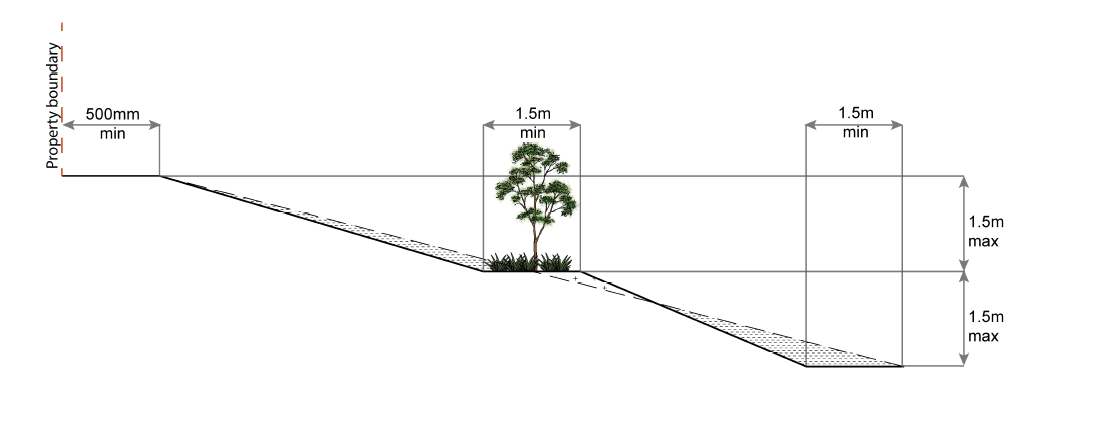 E44Any embankments more than 1.5 metres in height are stepped, terraced and landscaped.Figure - EmbankmentPO45Filling or excavation is undertaken in a manner that:does not adversely impact on a Council or public sector entity maintained infrastructure or any drainage feature on, or adjacent to the land;does not preclude reasonable access to a Council or public sector entity maintained infrastructure or any drainage feature on, or adjacent to the land for monitoring, maintenance or replacement purposes.E45.1No filling or excavation is undertaken in an easement issued in favour of Council or a public sector entity.E45.1No filling or excavation is undertaken in an easement issued in favour of Council or a public sector entity.PO45Filling or excavation is undertaken in a manner that:does not adversely impact on a Council or public sector entity maintained infrastructure or any drainage feature on, or adjacent to the land;does not preclude reasonable access to a Council or public sector entity maintained infrastructure or any drainage feature on, or adjacent to the land for monitoring, maintenance or replacement purposes.E45.2Filling or excavation that would result in any of the following is not carried out on-site:a reduction in cover over any Council or public sector entity infrastructure service to less than 600mm;an increase in finished surface grade over, or within 1.5m on each side of, the Council or public sector entity infrastructure above that which existed prior to the earthworks being undertaken;prevent reasonable access to Council or public sector entity maintained infrastructure or any drainage feature on, or adjacent to the site for monitoring, maintenance or replacement purposes.Note - Public sector entity is defined in Schedule 2 of the Act.Note - All building work covered by QDC MP1.4 is excluded from this provision.E45.2Filling or excavation that would result in any of the following is not carried out on-site:a reduction in cover over any Council or public sector entity infrastructure service to less than 600mm;an increase in finished surface grade over, or within 1.5m on each side of, the Council or public sector entity infrastructure above that which existed prior to the earthworks being undertaken;prevent reasonable access to Council or public sector entity maintained infrastructure or any drainage feature on, or adjacent to the site for monitoring, maintenance or replacement purposes.Note - Public sector entity is defined in Schedule 2 of the Act.Note - All building work covered by QDC MP1.4 is excluded from this provision.PO46Filling or excavation does not result in land instability. No example provided.No example provided.PO47Filling or excavation does not result in:adverse impacts on the hydrological and hydraulic capacity of the waterway or floodway;increased flood inundation outside the site;any reduction in the flood storage capacity in the floodway;any clearing of native vegetation.No example provided. No example provided. PO48Filling or excavation on the development site is undertaken in a manner which does not create or accentuate problems associated with stormwater flows and drainage systems on land adjoining the site.E48Filling and excavation undertaken on the development site are shaped in a manner which does not:prevent stormwater surface flow which, prior to commencement of the earthworks, passed onto the development site, from entering the land; or
redirect stormwater surface flow away from existing flow paths; or
divert stormwater surface flow onto adjacent land, (other than a road), in a manner which: 
concentrates the flow; or
increases the flow rates of stormwater over the affected section of the adjacent land above the situation which existed prior to the diversion; or
causes actionable nuisance to any person, property or premises.E48Filling and excavation undertaken on the development site are shaped in a manner which does not:prevent stormwater surface flow which, prior to commencement of the earthworks, passed onto the development site, from entering the land; or
redirect stormwater surface flow away from existing flow paths; or
divert stormwater surface flow onto adjacent land, (other than a road), in a manner which: 
concentrates the flow; or
increases the flow rates of stormwater over the affected section of the adjacent land above the situation which existed prior to the diversion; or
causes actionable nuisance to any person, property or premises.PO49All earth retaining structures provide a positive interface with the streetscape and minimise impacts on the amenity of adjoining residents. E49Earth retaining structures: are not constructed of boulder rocks or timber;where height is no greater than 900mm, are provided in accordance with Figure - Retaining on a boundary;Figure - Retaining on boundary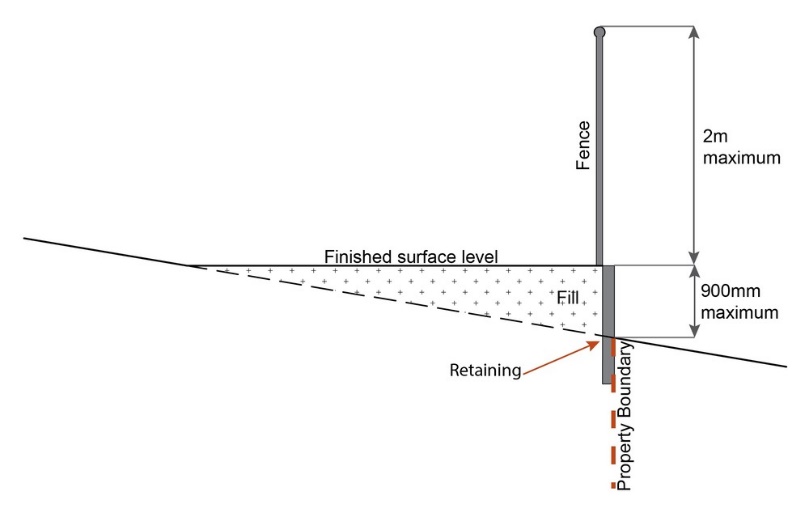 where height is greater than 900mm but no greater than 1.5m, are to be setback at least the equivalent height of the retaining structure from any property boundary;where height is greater than 1.5m, are to be setback and stepped 1.5m vertical: 1.5m horizontal, terraced, landscaped and drained as shown below.Figure - Cut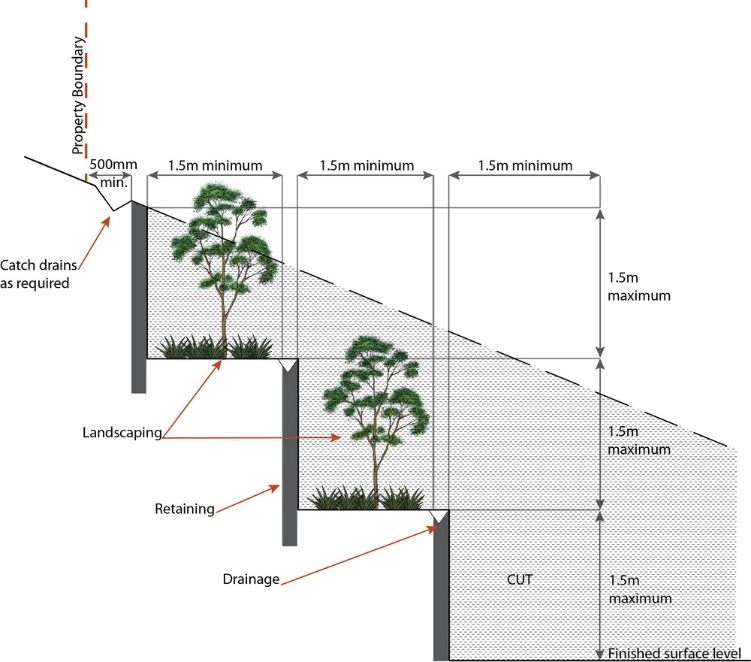 Figure - Fill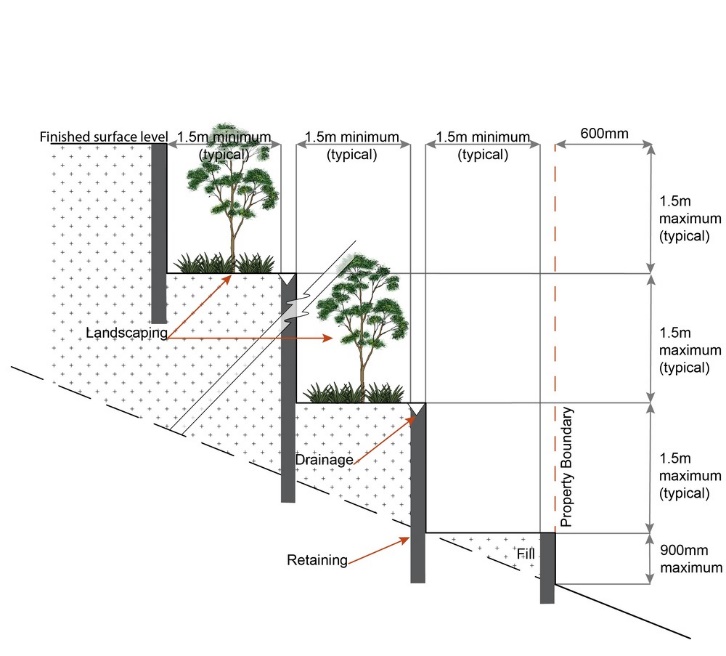 E49Earth retaining structures: are not constructed of boulder rocks or timber;where height is no greater than 900mm, are provided in accordance with Figure - Retaining on a boundary;Figure - Retaining on boundarywhere height is greater than 900mm but no greater than 1.5m, are to be setback at least the equivalent height of the retaining structure from any property boundary;where height is greater than 1.5m, are to be setback and stepped 1.5m vertical: 1.5m horizontal, terraced, landscaped and drained as shown below.Figure - CutFigure - FillFire ServicesFire ServicesFire ServicesFire ServicesFire ServicesFire ServicesFire ServicesFire ServicesPO50Development incorporates a fire fighting system that:satisfies the reasonable needs of the fire fighting entity for the area;is appropriate for the size, shape and topography of the development and its surrounds;is compatible with the operational equipment available to the fire fighting entity for the area;considers the fire hazard inherent in the materials comprising the development and their proximity to one another;considers the fire hazard inherent in the surrounds to the development site;is maintained in effective operating order.E50.1External fire hydrant facilities are provided on site to the standard prescribed under the relevant parts of Australian Standard AS 2419.1 (2005) – Fire Hydrant Installations.E50.1External fire hydrant facilities are provided on site to the standard prescribed under the relevant parts of Australian Standard AS 2419.1 (2005) – Fire Hydrant Installations.PO50Development incorporates a fire fighting system that:satisfies the reasonable needs of the fire fighting entity for the area;is appropriate for the size, shape and topography of the development and its surrounds;is compatible with the operational equipment available to the fire fighting entity for the area;considers the fire hazard inherent in the materials comprising the development and their proximity to one another;considers the fire hazard inherent in the surrounds to the development site;is maintained in effective operating order.E50.2A continuous path of travel having the following characteristics is provided between the vehicle access point to the site and each external fire hydrant and hydrant booster point on the land:an unobstructed width of no less than 3.5m;an unobstructed height of no less than 4.8m;constructed to be readily traversed by a 17 tonne HRV fire brigade pumping appliance;an area for a fire brigade pumping appliance to stand within 20m of each fire hydrant and 8m of each hydrant booster point.E50.2A continuous path of travel having the following characteristics is provided between the vehicle access point to the site and each external fire hydrant and hydrant booster point on the land:an unobstructed width of no less than 3.5m;an unobstructed height of no less than 4.8m;constructed to be readily traversed by a 17 tonne HRV fire brigade pumping appliance;an area for a fire brigade pumping appliance to stand within 20m of each fire hydrant and 8m of each hydrant booster point.PO50Development incorporates a fire fighting system that:satisfies the reasonable needs of the fire fighting entity for the area;is appropriate for the size, shape and topography of the development and its surrounds;is compatible with the operational equipment available to the fire fighting entity for the area;considers the fire hazard inherent in the materials comprising the development and their proximity to one another;considers the fire hazard inherent in the surrounds to the development site;is maintained in effective operating order.E50.3On-site fire hydrant facilities are maintained in effective operating order in a manner prescribed in Australian Standard AS1851 (2012) – Routine service of fire protection systems and equipment.E50.3On-site fire hydrant facilities are maintained in effective operating order in a manner prescribed in Australian Standard AS1851 (2012) – Routine service of fire protection systems and equipment.PO51On-site fire hydrants that are external to buildings, as well as the available fire fighting appliance access routes to those hydrants, can be readily identified at all times from, or at, the vehicular entry point to the development site.E51For development that contains on-site fire hydrants external to buildings:those external hydrants can be seen from the vehicular entry point to the site; ora sign identifying the following is provided at the vehicular entry point to the site:the overall layout of the development (to scale);internal road names (where used);all communal facilities (where provided);the reception area and on-site manager’s office (where provided);external hydrants and hydrant booster points;physical constraints within the internal roadway system which would restrict access by fire fighting appliances to external hydrants and hydrant booster points.E51For development that contains on-site fire hydrants external to buildings:those external hydrants can be seen from the vehicular entry point to the site; ora sign identifying the following is provided at the vehicular entry point to the site:the overall layout of the development (to scale);internal road names (where used);all communal facilities (where provided);the reception area and on-site manager’s office (where provided);external hydrants and hydrant booster points;physical constraints within the internal roadway system which would restrict access by fire fighting appliances to external hydrants and hydrant booster points.PO52Each on-site fire hydrant that is external to a building is signposted in a way that enables it to be readily identified at all times by the occupants of any firefighting appliance traversing the development site. E52For development that contains on-site fire hydrants external to buildings, those hydrants are identified by way of marker posts and raised reflective pavement markers in the manner prescribed in the technical note Fire hydrant indication system produced by the Queensland Department of Transport and Main Roads.E52For development that contains on-site fire hydrants external to buildings, those hydrants are identified by way of marker posts and raised reflective pavement markers in the manner prescribed in the technical note Fire hydrant indication system produced by the Queensland Department of Transport and Main Roads.Use specific criteria Use specific criteria Use specific criteria Use specific criteria Use specific criteria Use specific criteria Use specific criteria Use specific criteria Dual occupanciesDual occupanciesDual occupanciesDual occupanciesDual occupanciesDual occupanciesDual occupanciesDual occupanciesPO53Dual Occupancies(21):are dispersed within the streetscape;contribute to the diversity of dwelling types and forms;are not the predominant built form.E53Dual occupancies(21) are dispersed within the streetscape in accordance with one or more of the following:no more than 20% of sites within a block contain an existing, approved or properly made application for a dual occupancy(21) and Dual occupancy lots (running along the street frontage) are separated by a minimum of one lot not containing an existing, approved or properly made application for a Dual occupancy; ora dual occupancy(21) is separated by a minimum of 6 lots (running along the street frontage) from another lot containing an existing, approved or properly made application for a dual occupancy(21); ora dual occupancy(21) is not located within 100m (in all directions) of an existing, approved or properly made application for a dual occupancy(21).E53Dual occupancies(21) are dispersed within the streetscape in accordance with one or more of the following:no more than 20% of sites within a block contain an existing, approved or properly made application for a dual occupancy(21) and Dual occupancy lots (running along the street frontage) are separated by a minimum of one lot not containing an existing, approved or properly made application for a Dual occupancy; ora dual occupancy(21) is separated by a minimum of 6 lots (running along the street frontage) from another lot containing an existing, approved or properly made application for a dual occupancy(21); ora dual occupancy(21) is not located within 100m (in all directions) of an existing, approved or properly made application for a dual occupancy(21).Rooming accommodation and Short-term accommodationRooming accommodation and Short-term accommodationRooming accommodation and Short-term accommodationPO54Rooming accommodation(69) and Short-term accommodation(77) are located within 800m walking distance of a higher order, district or local centre.No example provided. No example provided. Home based business(35)Home based business(35)Home based business(35)PO55The scale and intensity of the Home Based Business(35):is compatible with the physical characteristics of the site and the character of the local area;is able to accommodate anticipated car parking demand and on-site manoeuvring without negatively impacting the streetscape or road safety;does not adversely impact on the amenity of the adjoining and nearby premises;remains ancillary to the residential use of the dwelling house(22);does not create conditions which cause hazards or nuisances to neighbours or other persons not associated with the activity;ensure employees and visitor to the site do not negatively impact the expected amenity of adjoining properties;ensure service and delivery vehicles do not negatively impact the amenity of the area.No example provided. No example provided. Major electricity infrastructure, Substation and Utility installationMajor electricity infrastructure, Substation and Utility installationMajor electricity infrastructure, Substation and Utility installationMajor electricity infrastructure, Substation and Utility installationMajor electricity infrastructure, Substation and Utility installationMajor electricity infrastructure, Substation and Utility installationMajor electricity infrastructure, Substation and Utility installationMajor electricity infrastructure, Substation and Utility installationPO56The development does not have an adverse impact on the visual amenity of a locality and is:high quality design and construction;visually integrated with the surrounding area;not visually dominant or intrusive;located behind the main building line;below the level of the predominant tree canopy or the level of the surrounding buildings and structures;camouflaged through the use of colours and materials which blend into the landscape;treated to eliminate glare and reflectivity;landscaped;otherwise consistent with the amenity and character of the zone and surrounding area.E56.1Development is designed to minimise surrounding land use conflicts by ensuring infrastructure, buildings, structures and other equipment:are enclosed within buildings or structures;are located behind the main building line;have a similar height, bulk and scale to the surrounding fabric;have horizontal and vertical articulation applied to all exterior walls.E56.1Development is designed to minimise surrounding land use conflicts by ensuring infrastructure, buildings, structures and other equipment:are enclosed within buildings or structures;are located behind the main building line;have a similar height, bulk and scale to the surrounding fabric;have horizontal and vertical articulation applied to all exterior walls.PO56The development does not have an adverse impact on the visual amenity of a locality and is:high quality design and construction;visually integrated with the surrounding area;not visually dominant or intrusive;located behind the main building line;below the level of the predominant tree canopy or the level of the surrounding buildings and structures;camouflaged through the use of colours and materials which blend into the landscape;treated to eliminate glare and reflectivity;landscaped;otherwise consistent with the amenity and character of the zone and surrounding area.E56.2A minimum 3m wide strip of dense planting is provided around the outside of the fenced area, between the development and street frontage, side and rear boundaries.E56.2A minimum 3m wide strip of dense planting is provided around the outside of the fenced area, between the development and street frontage, side and rear boundaries.PO57Infrastructure does not have an impact on pedestrian health and safety.E57Access control arrangements:do not create dead-ends or dark alleyways adjacent to the infrastructure;minimise the number and width of crossovers and entry points;provide safe vehicular access to the site;do not utilise barbed wire or razor wire.E57Access control arrangements:do not create dead-ends or dark alleyways adjacent to the infrastructure;minimise the number and width of crossovers and entry points;provide safe vehicular access to the site;do not utilise barbed wire or razor wire.PO58All activities associated with the development occur within an environment incorporating sufficient controls to ensure the facility:generates no audible sound at the site boundaries where in a residential setting; ormeet the objectives as set out in the Environmental Protection (Noise) Policy 2008.E58All equipment which produces audible or non-audible sound is housed within a fully enclosed building incorporating sound control measures sufficient to ensure noise emissions meet the objectives as set out in the Environmental Protection (Noise) Policy 2008.E58All equipment which produces audible or non-audible sound is housed within a fully enclosed building incorporating sound control measures sufficient to ensure noise emissions meet the objectives as set out in the Environmental Protection (Noise) Policy 2008.Sales officeSales officeSales officeSales officeSales officeSales officeSales officeSales officePO59The sales office(72) is designed to:provide functional and safe access, manoeuvring areas and car parking spaces for the number and type of vehicles anticipated to access the site;complement the streetscape character while maintaining surveillance between buildings and public spaces;be temporary in nature.No example provided. No example provided. Telecommunications facility(81)Telecommunications facility(81)Telecommunications facility(81)Telecommunications facility(81)Telecommunications facility(81)Telecommunications facility(81)Telecommunications facility(81)Telecommunications facility(81)PO60Telecommunications facilities(81) are co-located with existing telecommunications facilities(81), Utility installation(86), Major electricity infrastructure(43) or Substation(80) if there is already a facility in the same coverage area.E60.1New telecommunication facilities(81) are co-located on existing towers with new equipment shelter and associated structures positioned adjacent to the existing shelters and structures.E60.1New telecommunication facilities(81) are co-located on existing towers with new equipment shelter and associated structures positioned adjacent to the existing shelters and structures.PO60Telecommunications facilities(81) are co-located with existing telecommunications facilities(81), Utility installation(86), Major electricity infrastructure(43) or Substation(80) if there is already a facility in the same coverage area.E60.2If not co-located with an existing facility, all co-location opportunities have been investigated and fully exhausted within a 2km radius of the site.E60.2If not co-located with an existing facility, all co-location opportunities have been investigated and fully exhausted within a 2km radius of the site.PO61A new Telecommunications facility(81) is designed and constructed to ensure co-masting or co-siting with other carriers both on the tower or pole and at ground level is possible in the future.E61A minimum area of 45m2 is available to allow for additional equipment shelters and associated structures for the purpose of co-locating on the proposed facility.E61A minimum area of 45m2 is available to allow for additional equipment shelters and associated structures for the purpose of co-locating on the proposed facility.PO62Telecommunications facilities(81) do not conflict with lawful existing land uses both on and adjoining the site.E62The development results in no net reduction in the minimum quantity and standard of landscaping, private or communal open space or car parking spaces required under the planning scheme or under an existing development approval.E62The development results in no net reduction in the minimum quantity and standard of landscaping, private or communal open space or car parking spaces required under the planning scheme or under an existing development approval.PO63The Telecommunications facility(81) does not have an adverse impact on the visual amenity of a locality and is:high quality design and construction;visually integrated with the surrounding area;not visually dominant or intrusive;located behind the main building line;below the level of the predominant tree canopy or the level of the surrounding buildings and structures;camouflaged through the use of colours and materials which blend into the landscape;treated to eliminate glare and reflectivity;landscaped;otherwise consistent with the amenity and character of the zone and surrounding area.E63.1Where in an urban area, the development does not protrude more than 5m above the level of the existing treeline, prominent ridgeline or building rooftops in the surrounding townscape.E63.1Where in an urban area, the development does not protrude more than 5m above the level of the existing treeline, prominent ridgeline or building rooftops in the surrounding townscape.PO63The Telecommunications facility(81) does not have an adverse impact on the visual amenity of a locality and is:high quality design and construction;visually integrated with the surrounding area;not visually dominant or intrusive;located behind the main building line;below the level of the predominant tree canopy or the level of the surrounding buildings and structures;camouflaged through the use of colours and materials which blend into the landscape;treated to eliminate glare and reflectivity;landscaped;otherwise consistent with the amenity and character of the zone and surrounding area.E63.2In all other areas towers do not exceed 35m in height.E63.2In all other areas towers do not exceed 35m in height.PO63The Telecommunications facility(81) does not have an adverse impact on the visual amenity of a locality and is:high quality design and construction;visually integrated with the surrounding area;not visually dominant or intrusive;located behind the main building line;below the level of the predominant tree canopy or the level of the surrounding buildings and structures;camouflaged through the use of colours and materials which blend into the landscape;treated to eliminate glare and reflectivity;landscaped;otherwise consistent with the amenity and character of the zone and surrounding area.E63.3Towers, equipment shelters and associated structures are of a design, colour and material to:reduce recognition in the landscape;reduce glare and reflectivity.E63.3Towers, equipment shelters and associated structures are of a design, colour and material to:reduce recognition in the landscape;reduce glare and reflectivity.PO63The Telecommunications facility(81) does not have an adverse impact on the visual amenity of a locality and is:high quality design and construction;visually integrated with the surrounding area;not visually dominant or intrusive;located behind the main building line;below the level of the predominant tree canopy or the level of the surrounding buildings and structures;camouflaged through the use of colours and materials which blend into the landscape;treated to eliminate glare and reflectivity;landscaped;otherwise consistent with the amenity and character of the zone and surrounding area.E63.4All structures and buildings are setback behind the main building line and a minimum of 10m from side and rear boundaries, except where in the Industry and Extractive industry zones, the minimum side and rear setback is 3m.Where there is no established building line the facility is located at the rear of the site.E63.5The facility is enclosed by security fencing or by other means to ensure public access is prohibited.E63.4All structures and buildings are setback behind the main building line and a minimum of 10m from side and rear boundaries, except where in the Industry and Extractive industry zones, the minimum side and rear setback is 3m.Where there is no established building line the facility is located at the rear of the site.E63.5The facility is enclosed by security fencing or by other means to ensure public access is prohibited.PO63The Telecommunications facility(81) does not have an adverse impact on the visual amenity of a locality and is:high quality design and construction;visually integrated with the surrounding area;not visually dominant or intrusive;located behind the main building line;below the level of the predominant tree canopy or the level of the surrounding buildings and structures;camouflaged through the use of colours and materials which blend into the landscape;treated to eliminate glare and reflectivity;landscaped;otherwise consistent with the amenity and character of the zone and surrounding area.E63.6A minimum 3m wide strip of dense planting is provided around the perimeter of the fenced area, between the facility and street frontage and adjoining uses.E63.6A minimum 3m wide strip of dense planting is provided around the perimeter of the fenced area, between the facility and street frontage and adjoining uses.PO63The Telecommunications facility(81) does not have an adverse impact on the visual amenity of a locality and is:high quality design and construction;visually integrated with the surrounding area;not visually dominant or intrusive;located behind the main building line;below the level of the predominant tree canopy or the level of the surrounding buildings and structures;camouflaged through the use of colours and materials which blend into the landscape;treated to eliminate glare and reflectivity;landscaped;otherwise consistent with the amenity and character of the zone and surrounding area.E63.6A minimum 3m wide strip of dense planting is provided around the perimeter of the fenced area, between the facility and street frontage and adjoining uses.E63.6A minimum 3m wide strip of dense planting is provided around the perimeter of the fenced area, between the facility and street frontage and adjoining uses.PO64Lawful access is maintained to the site at all times that does not alter the amenity of the landscape or surrounding uses.E64An Access and Landscape Plan demonstrates how 24 hour vehicular access will be obtained and maintained to the facility in a manner that is appropriate to the site’s context.E64An Access and Landscape Plan demonstrates how 24 hour vehicular access will be obtained and maintained to the facility in a manner that is appropriate to the site’s context.PO65All activities associated with the development occur within an environment incorporating sufficient controls to ensure the facility generates no audible sound at the site boundaries where in a residential setting.E65All equipment comprising the Telecommunications facility(81) which produces audible or non-audible sound is housed within a fully enclosed building incorporating sound control measures sufficient to ensure no noise from this equipment can be heard, or felt at the site boundary.E65All equipment comprising the Telecommunications facility(81) which produces audible or non-audible sound is housed within a fully enclosed building incorporating sound control measures sufficient to ensure no noise from this equipment can be heard, or felt at the site boundary.Retail, commercial and community usesRetail, commercial and community usesRetail, commercial and community usesPO66Community activities:are located to:cluster with other non-residential activities to form a neighbourhood hub (this may include being located within or adjacent to an existing neighbourhood hub); orif establishing a new neighbourhood hub (as described in the PO below); be on a main street;are located on allotments that have appropriate area and dimensions for the siting of:buildings and structures;vehicle servicing, deliveries, parking, manoeuvring and circulation;landscaping and open space including buffering;are of a small scale, having regard to the surrounding character;are serviced by public transport;do not negatively impact adjoining residents or the streetscape.No example provided.No example provided.PO67Retail and commercial uses within a neighbourhood hub are of a scale that provide for the convenience needs or localised services of the immediate neighbourhood and do not constitute the scale or function of a Local centre.E67Retail and commercial uses within a neighbourhood hub consist of no more than:1 small format supermarket with a maximum GFA of 1200m2;10 small format retail or commercial tenancies with a maximum GFA of 100m2 each.E67Retail and commercial uses within a neighbourhood hub consist of no more than:1 small format supermarket with a maximum GFA of 1200m2;10 small format retail or commercial tenancies with a maximum GFA of 100m2 each.PO68The expansion (into adjoining lots) of existing neighbourhood hubs or the establishment of a new neighbourhood hub must:adjoin or address a park, public open space or include privately owned civic or forecourt space having a minimum area of 400m2;be located on the corner of a sub-arterial or collector road;form a ‘Main street’ having a maximum length of 200m;be centrally located within an 800m radial catchment;be separated from other neighbourhood hubs and centres by 1600m, measured from the centre of each neighbourhood hub or centre.No example provided.No example provided.PO69Corner stores may establish as standalone uses where:having a maximum GFA of 250m2;the building adjoins the street frontage and has its main pedestrian entrance from the street frontage;not within 1600m of another corner store, neighbourhood hub or centre.No example provided.No example provided.PO70Service stations are located, designed and orientated to:establish on heavily trafficked roads where the amenity of surrounding residential uses is already subject to impacts by road vehicle noise;be in proximity of a neighbourhood hub or centre;not negatively impact active streets, public spaces or hubs of activity where the pedestrian safety and comfort is of high importance (e.g. in neighbourhood hubs and centres);not result in the fragmentation of active streets (e.g. site where active uses are located on adjoining lots);ensure the amenity of adjoining properties is protected;reduce the visual impact of the Service station from the streetscape while maintaining surveillance from the site to the street;minimise impacts on adjoining residential uses, to a level suitable relative to expected residential amenity of the area.  (e.g. high order road in urban or next generation neighbourhood, likely to be noisy and not like suburban);provide ancillary uses that meet the convenience needs of users.E70.1Service stations are located:adjoining or within 400m of:a neighbourhood hub identified on Overlay map - Community activities and neighbourhood hubs (not on a neighbourhood hub lot); ora centre zone;on the corner lot of an arterial or sub-arterial road.E70.1Service stations are located:adjoining or within 400m of:a neighbourhood hub identified on Overlay map - Community activities and neighbourhood hubs (not on a neighbourhood hub lot); ora centre zone;on the corner lot of an arterial or sub-arterial road.PO70Service stations are located, designed and orientated to:establish on heavily trafficked roads where the amenity of surrounding residential uses is already subject to impacts by road vehicle noise;be in proximity of a neighbourhood hub or centre;not negatively impact active streets, public spaces or hubs of activity where the pedestrian safety and comfort is of high importance (e.g. in neighbourhood hubs and centres);not result in the fragmentation of active streets (e.g. site where active uses are located on adjoining lots);ensure the amenity of adjoining properties is protected;reduce the visual impact of the Service station from the streetscape while maintaining surveillance from the site to the street;minimise impacts on adjoining residential uses, to a level suitable relative to expected residential amenity of the area.  (e.g. high order road in urban or next generation neighbourhood, likely to be noisy and not like suburban);provide ancillary uses that meet the convenience needs of users.E70.2Service stations are designed and orientated on site to:include a landscaping strip having a minimum depth of 1m adjoining all road frontages;building and structures (including fuel pump canopies) are setback a minimum of 3m from the primary and secondary frontage and a minimum of 5m from side and rear boundaries; include a screen fence, of a height and standard in accordance with a noise impact assessment (Note - Noise impact assessments are to be prepared in accordance with Planning scheme policy - Noise), on side and rear boundaries where adjoining land is able to contain a residential use;not include more than 2 driveway crossovers.E70.2Service stations are designed and orientated on site to:include a landscaping strip having a minimum depth of 1m adjoining all road frontages;building and structures (including fuel pump canopies) are setback a minimum of 3m from the primary and secondary frontage and a minimum of 5m from side and rear boundaries; include a screen fence, of a height and standard in accordance with a noise impact assessment (Note - Noise impact assessments are to be prepared in accordance with Planning scheme policy - Noise), on side and rear boundaries where adjoining land is able to contain a residential use;not include more than 2 driveway crossovers.PO71Non-residential uses (excluding a Service station)  address and activate streets and public spaces by:ensuring buildings and individual tenancies address street frontage(s), civic space and other areas of pedestrian movement;new buildings adjoin or are within 3m of the primary frontage(s), civic space or public open space;locating car parking areas and drive-through facilities behind or under buildings to not dominate the street environment;establishing and maintaining interaction, pedestrian activity and casual surveillance through appropriate land uses and building design (e.g. The use of windows or glazing and avoiding blank walls with the use of sleeving);providing visual interest to the façade (e.g. Windows or glazing, variation in colour, materials, finishes, articulation, recesses or projections);establishing and maintaining human scale.No example provided. No example provided. PO72All buildings exhibit a high standard of design and construction, which:add visual interest to the streetscape (e.g. variation in materials, patterns, textures and colours, cantilevered awning);enable differentiation between buildings;contribute to a safe environment;incorporate architectural features within the building facade at the street level to create human scale (e.g. cantilevered awning);include building entrances that are readily identifiable from the road frontage;locate and orientate to favour active and public transport usage by connecting to pedestrian footpaths on the street frontage and adjoining sites;incorporate appropriate acoustic treatments, having regard to any adjoining residential uses;facilitate casual surveillance of all public spaces.No example provided.No example provided.PO73Development provides functional and integrated car parking and vehicle access, that:prioritises the movement and safety of pedestrians between the street frontage and the entrance to the building;provides safety and security of people and property at all times;does not impede active frontage and active transport options;does not impact on the safe and efficient movement of traffic external to the site;is consolidated and shared with adjoining sites wherever possible.No example provided. No example provided. PO74The safety and efficiency of pedestrian movement is prioritised in the design of car parking areas through providing pedestrian paths in car parking areas that are:located along the most direct route between building entrances, car parks and adjoining uses;protected from vehicle intrusion through the use of physical and visual separation (e.g. wheel stops, trees etc);are of a width to allow safe and efficient access for prams and wheelchairs.No example provided.No example provided.PO75The number of car parking spaces is managed to:avoid significant impacts on the safety and efficiency of the road network;avoid an oversupply of car parking spaces;avoid the visual impact of large areas of open car parking from road frontages and public areas;promote active and public transport options;promote innovative solutions, including on-street parking and shared parking areas.E75.1Car parking is provided in accordance with Table 6.2.6.3.5 ‘Car parking spaces’.E75.1Car parking is provided in accordance with Table 6.2.6.3.5 ‘Car parking spaces’.PO75The number of car parking spaces is managed to:avoid significant impacts on the safety and efficiency of the road network;avoid an oversupply of car parking spaces;avoid the visual impact of large areas of open car parking from road frontages and public areas;promote active and public transport options;promote innovative solutions, including on-street parking and shared parking areas.E75.2All car parking areas are designed and constructed in accordance with Australian Standard AS2890.1 Parking facilities Part 1: Off-street car parking.E75.2All car parking areas are designed and constructed in accordance with Australian Standard AS2890.1 Parking facilities Part 1: Off-street car parking.PO76End of trip facilities are provided for employees or occupants, in the building or on-site within a reasonable walking distance, and include:adequate bicycle parking and storage facilities; andadequate provision for securing belongings; andchange rooms that include adequate showers, sanitary compartments, wash basins and mirrors.Notwithstanding a. there is no requirement to provide end of trip facilities if it would be unreasonable to provide these facilities having regard to:the projected population growth and forward planning for road upgrading and development of cycle paths; orwhether it would be practical to commute to and from the building on a bicycle, having regard to the likely commute distances and nature of the terrain; orthe condition of the road and the nature and amount of traffic potentially affecting the safety of commuters.E76.1Minimum bicycle parking facilities are provided in accordance with the table below (rounded up to the nearest whole number).E76.1Minimum bicycle parking facilities are provided in accordance with the table below (rounded up to the nearest whole number).PO76End of trip facilities are provided for employees or occupants, in the building or on-site within a reasonable walking distance, and include:adequate bicycle parking and storage facilities; andadequate provision for securing belongings; andchange rooms that include adequate showers, sanitary compartments, wash basins and mirrors.Notwithstanding a. there is no requirement to provide end of trip facilities if it would be unreasonable to provide these facilities having regard to:the projected population growth and forward planning for road upgrading and development of cycle paths; orwhether it would be practical to commute to and from the building on a bicycle, having regard to the likely commute distances and nature of the terrain; orthe condition of the road and the nature and amount of traffic potentially affecting the safety of commuters.Editor's note - The examples for end of trip facilities prescribed under the Queensland Development Code permit a local planning instrument to prescribe facility levels higher than the default levels identified in those acceptable solutions. This example is a combination of the default levels set for end of trip facilities in the Queensland Development Code and the additional facilities required by Council. Editor's note - The examples for end of trip facilities prescribed under the Queensland Development Code permit a local planning instrument to prescribe facility levels higher than the default levels identified in those acceptable solutions. This example is a combination of the default levels set for end of trip facilities in the Queensland Development Code and the additional facilities required by Council. PO76End of trip facilities are provided for employees or occupants, in the building or on-site within a reasonable walking distance, and include:adequate bicycle parking and storage facilities; andadequate provision for securing belongings; andchange rooms that include adequate showers, sanitary compartments, wash basins and mirrors.Notwithstanding a. there is no requirement to provide end of trip facilities if it would be unreasonable to provide these facilities having regard to:the projected population growth and forward planning for road upgrading and development of cycle paths; orwhether it would be practical to commute to and from the building on a bicycle, having regard to the likely commute distances and nature of the terrain; orthe condition of the road and the nature and amount of traffic potentially affecting the safety of commuters.E76.2Bicycle parking is:provided in accordance with Austroads (2008), Guide to Traffic Management - Part 11: Parking;protected from the weather by its location or a dedicated roof structure;located within the building or in a dedicated, secure structure for residents and staff;adjacent to building entrances or in public areas for customers and visitors.E76.2Bicycle parking is:provided in accordance with Austroads (2008), Guide to Traffic Management - Part 11: Parking;protected from the weather by its location or a dedicated roof structure;located within the building or in a dedicated, secure structure for residents and staff;adjacent to building entrances or in public areas for customers and visitors.PO76End of trip facilities are provided for employees or occupants, in the building or on-site within a reasonable walking distance, and include:adequate bicycle parking and storage facilities; andadequate provision for securing belongings; andchange rooms that include adequate showers, sanitary compartments, wash basins and mirrors.Notwithstanding a. there is no requirement to provide end of trip facilities if it would be unreasonable to provide these facilities having regard to:the projected population growth and forward planning for road upgrading and development of cycle paths; orwhether it would be practical to commute to and from the building on a bicycle, having regard to the likely commute distances and nature of the terrain; orthe condition of the road and the nature and amount of traffic potentially affecting the safety of commuters.E76.3For non-residential uses, storage lockers:are provide at a rate of 1.6 per bicycle parking space (rounded up to the nearest whole number);have minimum dimensions of 900mm (height) x 300mm (width) x 450mm (depth).E76.3For non-residential uses, storage lockers:are provide at a rate of 1.6 per bicycle parking space (rounded up to the nearest whole number);have minimum dimensions of 900mm (height) x 300mm (width) x 450mm (depth).PO76End of trip facilities are provided for employees or occupants, in the building or on-site within a reasonable walking distance, and include:adequate bicycle parking and storage facilities; andadequate provision for securing belongings; andchange rooms that include adequate showers, sanitary compartments, wash basins and mirrors.Notwithstanding a. there is no requirement to provide end of trip facilities if it would be unreasonable to provide these facilities having regard to:the projected population growth and forward planning for road upgrading and development of cycle paths; orwhether it would be practical to commute to and from the building on a bicycle, having regard to the likely commute distances and nature of the terrain; orthe condition of the road and the nature and amount of traffic potentially affecting the safety of commuters.E76.4For non-residential uses, changing rooms:are provided at a rate of 1 per 10 bicycle parking spaces;are fitted with a lockable door or otherwise screened from public view;are provided with shower(s), sanitary compartment(s) and wash basin(s) in accordance with the table below:are provided with:a mirror located above each wash basin;a hook and bench seating within each shower compartment;a socket-outlet located adjacent to each wash basin.E76.4For non-residential uses, changing rooms:are provided at a rate of 1 per 10 bicycle parking spaces;are fitted with a lockable door or otherwise screened from public view;are provided with shower(s), sanitary compartment(s) and wash basin(s) in accordance with the table below:are provided with:a mirror located above each wash basin;a hook and bench seating within each shower compartment;a socket-outlet located adjacent to each wash basin.PO77Loading and servicing areas:are not visible from the street frontage;are integrated into the design of the building;include screening and buffers to reduce negative impacts on adjoining sensitive land uses;where possible loading and servicing areas are consolidated and shared with adjoining sites.No example provided.No example provided.PO78Bins and bin storage area/s are designed, located and managed to prevent amenity impacts on the locality.E78Development is designed to meet the criteria in the Planning scheme policy - Waste and is demonstrated in a waste management program.E78Development is designed to meet the criteria in the Planning scheme policy - Waste and is demonstrated in a waste management program.PO79On-site landscaping is provided, that:is incorporated into the design of the development;reduces the dominance of car parking and servicing areas from the street frontage;retains mature trees wherever possible;does not create safety or security issues by creating potential concealment areas or interfering with sight lines;maintains the achievement of active frontages and sight lines for casual surveillance.No example provided.No example provided.PO80Surveillance and overlooking are maintained between the road frontage and the main building line.E80No fencing is provided forward of the building line. E80No fencing is provided forward of the building line. PO81Lighting is designed to provide adequate levels of illumination to public and communal spaces to maximise safety and minimise adverse impacts on residential and other sensitive land uses. No example provided.No example provided.PO82The hours of operation minimise adverse amenity impacts on adjoining sensitive land uses.E82Hours of operation do not exceed 6:00am to 9:00pm Monday to Sunday.E82Hours of operation do not exceed 6:00am to 9:00pm Monday to Sunday.Values and constraints criteriaAcid sulfate soils - (refer Overlay map - Acid sulfate soils to determine if the following assessment criteria apply)Values and constraints criteriaAcid sulfate soils - (refer Overlay map - Acid sulfate soils to determine if the following assessment criteria apply)Values and constraints criteriaAcid sulfate soils - (refer Overlay map - Acid sulfate soils to determine if the following assessment criteria apply)Values and constraints criteriaAcid sulfate soils - (refer Overlay map - Acid sulfate soils to determine if the following assessment criteria apply)Values and constraints criteriaAcid sulfate soils - (refer Overlay map - Acid sulfate soils to determine if the following assessment criteria apply)Values and constraints criteriaAcid sulfate soils - (refer Overlay map - Acid sulfate soils to determine if the following assessment criteria apply)Values and constraints criteriaAcid sulfate soils - (refer Overlay map - Acid sulfate soils to determine if the following assessment criteria apply)Values and constraints criteriaAcid sulfate soils - (refer Overlay map - Acid sulfate soils to determine if the following assessment criteria apply)PO83Development avoids disturbing acid sulfate soils. Where development disturbs acid sulfate soils, development:is managed to avoid or minimise the release of surface or groundwater flows containing acid and metal contaminants into the environment;protects the environmental and ecological values and health of receiving waters;protects buildings and infrastructure from the effects of acid sulfate soils.E83Development does not involve:excavation or otherwise removing of more than 100m3 of soil or sediment where below than 5m Australian Height datum AHD; orfilling of land of more than 500m3 of material with an average depth of 0.5m or greater where below the 5m Australian Height datum AHD.E83Development does not involve:excavation or otherwise removing of more than 100m3 of soil or sediment where below than 5m Australian Height datum AHD; orfilling of land of more than 500m3 of material with an average depth of 0.5m or greater where below the 5m Australian Height datum AHD.Environmental areas (refer Overlay map - Environmental areas to determine if the following assessment criteria apply)Environmental areas (refer Overlay map - Environmental areas to determine if the following assessment criteria apply)Environmental areas (refer Overlay map - Environmental areas to determine if the following assessment criteria apply)Environmental areas (refer Overlay map - Environmental areas to determine if the following assessment criteria apply)Environmental areas (refer Overlay map - Environmental areas to determine if the following assessment criteria apply)Environmental areas (refer Overlay map - Environmental areas to determine if the following assessment criteria apply)Environmental areas (refer Overlay map - Environmental areas to determine if the following assessment criteria apply)Environmental areas (refer Overlay map - Environmental areas to determine if the following assessment criteria apply)Vegetation clearing, ecological value and connectivityVegetation clearing, ecological value and connectivityVegetation clearing, ecological value and connectivityVegetation clearing, ecological value and connectivityVegetation clearing, ecological value and connectivityVegetation clearing, ecological value and connectivityVegetation clearing, ecological value and connectivityVegetation clearing, ecological value and connectivityPO84Development avoids locating in a High Value Area or a Value Offset Area.  Where it is not practicable or reasonable for development to avoid establishing in these areas, development must ensure that:the quality and integrity of the biodiversity and ecological values inherent to a High Value Area and a Value Offset Area is maintained and not lost or degraded;on-site mitigation measures, mechanisms or processes are in place demonstrating the quality and integrity of the biodiversity and ecological values inherent to a High Value Area and a Value Offset Area are maintained.  For example, this can be achieved through replacement, restoration or rehabilitation planting as part of any proposed covenant,  the development of a Vegetation Management Plan,  a Fauna Management Plan, and any other on-site mitigation options identified in the Planning scheme policy - Environmental areas*.No example provided.No example provided.PO85Development provides for safe, unimpeded, convenient and ongoing wildlife movement and establishes and maintains habitat connectivity by:retaining habitat trees;providing contiguous patches of habitat;provide replacement and rehabilitation planting to improve connectivity;avoiding the creation of fragmented and isolated patches of habitat;providing wildlife movement infrastructure.No example provided. No example provided. Vegetation clearing and habitat protectionVegetation clearing and habitat protectionVegetation clearing and habitat protectionPO86Development ensures that the biodiversity quality and integrity of habitats is not adversely impacted upon but maintained and protected.No example provided.No example provided.PO87Development does not result in the net loss or degradation of habitat value in a High Value Area or a Value Offset Area.  Where development does result in the loss or degradation of habitat value, development will:rehabilitate, revegetate, restore and enhance an area to ensure it continues to function as a viable and healthy habitat area;provide replacement fauna nesting boxes in the event of habitat tree loss in accordance with Planning scheme policy - Environmental areas;undertake rehabilitation, revegetation and restoration in accordance with the South East Queensland Ecological Restoration Framework.No example provided.No example provided.PO88Development ensures safe, unimpeded, convenient and ongoing wildlife movement and habitat connectivity by:providing contiguous patches of habitat;avoiding the creation of fragmented and isolated patches of habitat;providing wildlife movement infrastructure;providing replacement and rehabilitation planting to improve connectivity.No example provided.No example provided.Vegetation clearing and soil resource stabilityVegetation clearing and soil resource stabilityVegetation clearing and soil resource stabilityPO89Development does not:result in soil erosion or land degradation;leave cleared land exposed for an unreasonable period of time but is rehabilitated in a timely manner.No example provided.No example provided.Vegetation clearing and water qualityVegetation clearing and water qualityVegetation clearing and water qualityPO90Development maintains or improves the quality of groundwater and surface water within, and downstream, of a site by:ensuring an effective vegetated buffers and setbacks from waterbodies is retained to achieve natural filtration and reduce sediment loads;avoiding or minimising changes to landforms to maintain hydrological water flows;adopting suitable measures to exclude livestock from entering a waterbody where a site is being used for animal husbandry(4) and animal keeping(5) activities.No example provided.No example provided.PO91Development minimises adverse impacts of stormwater run-off on water quality by:minimising flow velocity to reduce erosion;minimising hard surface areas;maximising the use of permeable surfaces;incorporating sediment retention devices;minimising channelled flow.No example provided.No example provided.Vegetation clearing and access, edge effects and urban heat island effectsVegetation clearing and access, edge effects and urban heat island effectsVegetation clearing and access, edge effects and urban heat island effectsPO92Development retains safe and convenient public access in a manner that does not result in the adverse edge effects or the loss or degradation of biodiversity values within the environment.No example provided. No example provided. PO93Development minimises potential adverse ‘edge effects’ on ecological values by:providing dense planting buffers of native vegetation between a development and environmental areas;retaining patches of native vegetation of greatest possible size where located between a development and environmental areas ;restoring, rehabilitating and increasing the size of existing patches of native vegetation;ensuring that buildings and access (public and vehicle) are setback as far as possible from environmental areas and corridors;landscaping with native plants of local origin.No example provided.No example provided.PO94Development avoids adverse microclimate change and does not result in increased urban heat island effects.  Adverse urban heat island effects are minimised by:pervious surfaces;providing deeply planted vegetation buffers and green linkage opportunities;landscaping with local native plant species to achieve well-shaded urban places;increasing the service extent of the urban forest canopy.No example provided. No example provided. Vegetation clearing and Matters of Local Environmental Significance (MLES) environmental offsets Vegetation clearing and Matters of Local Environmental Significance (MLES) environmental offsets Vegetation clearing and Matters of Local Environmental Significance (MLES) environmental offsets Vegetation clearing and Matters of Local Environmental Significance (MLES) environmental offsets Vegetation clearing and Matters of Local Environmental Significance (MLES) environmental offsets Vegetation clearing and Matters of Local Environmental Significance (MLES) environmental offsets Vegetation clearing and Matters of Local Environmental Significance (MLES) environmental offsets Vegetation clearing and Matters of Local Environmental Significance (MLES) environmental offsets PO95Where development results in the unavoidable loss of native vegetation within a Value Offset Area MLES waterway buffer or a Value Offset Area MLES wetland buffer, an environmental offset is required in accordance with the environmental offset requirements identified in Planning scheme policy - Environmental areas.No example provided.No example provided.Extractive resources separation area (refer Overlay map - Extractive resources (separation area) to determine if the following assessment criteria apply)Extractive resources separation area (refer Overlay map - Extractive resources (separation area) to determine if the following assessment criteria apply)Extractive resources separation area (refer Overlay map - Extractive resources (separation area) to determine if the following assessment criteria apply)Extractive resources separation area (refer Overlay map - Extractive resources (separation area) to determine if the following assessment criteria apply)Extractive resources separation area (refer Overlay map - Extractive resources (separation area) to determine if the following assessment criteria apply)Extractive resources separation area (refer Overlay map - Extractive resources (separation area) to determine if the following assessment criteria apply)Extractive resources separation area (refer Overlay map - Extractive resources (separation area) to determine if the following assessment criteria apply)Extractive resources separation area (refer Overlay map - Extractive resources (separation area) to determine if the following assessment criteria apply)PO96Development does not increase the number of people living in the Extractive Resources separation area.E96One dwelling house(22) permitted per lot within separation area.E96One dwelling house(22) permitted per lot within separation area.PO97Development:does not introduce or increase uses that are sensitive to the impacts of an Extractive industry(27);is compatible with the operation of an Extractive industry(27);does not comprise or undermine the function and integrity of the separation area in providing a buffer between key extractive and processing activities and sensitive, incompatible uses outside the separation area.E97Development within the separation area does not include the following activities:Caretaker's accommodation(10);Community residence(16);Dual occupancy(21);Dwelling unit(23);Hospital(36);Rooming accommodation(69);Multiple dwelling(49);Non-resident workforce accommodation(52);Relocatable home park(62);Residential care facility(65);Resort complex(66);Retirement facility(67);Rural workers’ accommodation(71);Short-term accommodation(77);Tourist park(84).E97Development within the separation area does not include the following activities:Caretaker's accommodation(10);Community residence(16);Dual occupancy(21);Dwelling unit(23);Hospital(36);Rooming accommodation(69);Multiple dwelling(49);Non-resident workforce accommodation(52);Relocatable home park(62);Residential care facility(65);Resort complex(66);Retirement facility(67);Rural workers’ accommodation(71);Short-term accommodation(77);Tourist park(84).PO98Habitable rooms achieve the noise levels listed in Schedule 1 Acoustic Quality Objectives, Environmental Protection (Noise) Policy 2008 and provides a safe, healthy and disturbance free living environment.E98All habitable rooms within the separation area are:acoustically insulated to achieve the noise levels listed in Schedule 1 Acoustic Quality Objectives, Environmental Protection (Noise) Policy 2008;provided with mechanical ventilation.E98All habitable rooms within the separation area are:acoustically insulated to achieve the noise levels listed in Schedule 1 Acoustic Quality Objectives, Environmental Protection (Noise) Policy 2008;provided with mechanical ventilation.Extractive resources transport route (refer Overlay map - Extractive resources (transport route and buffer) to determine if the following assessment criteria apply)Extractive resources transport route (refer Overlay map - Extractive resources (transport route and buffer) to determine if the following assessment criteria apply)Extractive resources transport route (refer Overlay map - Extractive resources (transport route and buffer) to determine if the following assessment criteria apply)Extractive resources transport route (refer Overlay map - Extractive resources (transport route and buffer) to determine if the following assessment criteria apply)Extractive resources transport route (refer Overlay map - Extractive resources (transport route and buffer) to determine if the following assessment criteria apply)Extractive resources transport route (refer Overlay map - Extractive resources (transport route and buffer) to determine if the following assessment criteria apply)Extractive resources transport route (refer Overlay map - Extractive resources (transport route and buffer) to determine if the following assessment criteria apply)Extractive resources transport route (refer Overlay map - Extractive resources (transport route and buffer) to determine if the following assessment criteria apply)PO99Development:does not increase in the number of people living in close proximity to a transport route and being subject to the adverse effects from the transportation route;does not result in the establishment of uses that are incompatible with the operation of Extractive resources transport routes;adopts design and location measures to satisfactorily mitigate the potential adverse impacts associated with transportation routes on sensitive land uses.  Such measures include, but are not limited to:locating the furthest distance possible from the transportation route;habitable rooms being located the furthest from the transportation route;shielding and screening private outdoor recreation space from the transportation routes.E99The following uses are not located within the 100m wide transport route buffer:Caretaker’s accommodation(10), except where located in the Extractive industry zone;Community residence(16);Dual occupancy(21);Dwelling house(22);Dwelling unit(23);Hospital(36);Rooming accommodation(69);Multiple dwelling(49);Non-resident workforce accommodation(52);Relocatable home park(62);Residential care facility(65);Resort complex(66);Retirement facility(67);Rural workers’ accommodation(71);Short-term accommodation(77);Tourist park(84).E99The following uses are not located within the 100m wide transport route buffer:Caretaker’s accommodation(10), except where located in the Extractive industry zone;Community residence(16);Dual occupancy(21);Dwelling house(22);Dwelling unit(23);Hospital(36);Rooming accommodation(69);Multiple dwelling(49);Non-resident workforce accommodation(52);Relocatable home park(62);Residential care facility(65);Resort complex(66);Retirement facility(67);Rural workers’ accommodation(71);Short-term accommodation(77);Tourist park(84).PO100Development:does not adversely impact upon the efficient and effective transportation of extractive material along a transportation route;ensures vehicle access and egress along transportation routes are designed and located to achieve a high degree of safety, having good visibility;utilises existing vehicle access points and where existing vehicle access points are sub-standard or poorly formed, they are upgraded to an appropriate standard.E100.1Development does not create a new vehicle access point onto an Extractive resources transport route.E100.1Development does not create a new vehicle access point onto an Extractive resources transport route.PO100Development:does not adversely impact upon the efficient and effective transportation of extractive material along a transportation route;ensures vehicle access and egress along transportation routes are designed and located to achieve a high degree of safety, having good visibility;utilises existing vehicle access points and where existing vehicle access points are sub-standard or poorly formed, they are upgraded to an appropriate standard.E100.2A vehicle access point is located, designed and constructed in accordance with Planning scheme policy - Integrated design.E100.2A vehicle access point is located, designed and constructed in accordance with Planning scheme policy - Integrated design.Heritage and landscape character (refer Overlay map - Heritage and landscape character to determine if the following assessment criteria apply)Heritage and landscape character (refer Overlay map - Heritage and landscape character to determine if the following assessment criteria apply)Heritage and landscape character (refer Overlay map - Heritage and landscape character to determine if the following assessment criteria apply)Heritage and landscape character (refer Overlay map - Heritage and landscape character to determine if the following assessment criteria apply)Heritage and landscape character (refer Overlay map - Heritage and landscape character to determine if the following assessment criteria apply)Heritage and landscape character (refer Overlay map - Heritage and landscape character to determine if the following assessment criteria apply)Heritage and landscape character (refer Overlay map - Heritage and landscape character to determine if the following assessment criteria apply)Heritage and landscape character (refer Overlay map - Heritage and landscape character to determine if the following assessment criteria apply)PO101Development will:not diminish or cause irreversible damage to the cultural heritage values present on the site, and associated with a heritage site, object or building;protect the fabric and setting of the heritage site, object or building;be consistent with the form, scale and style of the heritage site, object or building;utilise similar materials to those existing, or where this is not reasonable or practicable, neutral materials and finishes;incorporate complementary elements, detailing and ornamentation to those present on the heritage site, object or building;retain public access where this is currently provided.E101Development is for the preservation, maintenance, repair and restoration of a site, object or building of cultural heritage value.E101Development is for the preservation, maintenance, repair and restoration of a site, object or building of cultural heritage value.PO102Demolition and removal is only considered where:a report prepared by a suitably qualified conservation architect or conservation engineer demonstrates that the building is structurally unsound and is not reasonably capable of economic repair; ordemolition is confined to the removal of outbuildings, extensions and alterations that are not part of the original structure; orlimited demolition is performed in the course of repairs, maintenance or restoration; ordemolition is performed following a catastrophic event which substantially destroys the building or object.No example provided.No example provided.PO103Where development is occurring on land adjoining a site of cultural heritage value, the development is to be sympathetic to and consistent with the cultural heritage values present on the site and not result in their values being eroded, degraded or unreasonably obscured from public view.No example provided.No example provided.PO104Development does not adversely impact upon the health and vitality of significant trees. Where development occurs in proximity to a significant tree, construction measures and techniques as detailed in AS 4970-2009 Protection of trees on development sites are adopted to ensure a significant tree's health, wellbeing and vitality.Significant trees are only removed where they are in a poor state of health or where they pose a health and safety risk to persons or property. A Tree Assessment report prepared by a suitably qualified arborist confirming a tree's state of health is required to demonstrate achievement of this performance outcome.E104Development does:not result in the removal of a significant tree;not occur within 20m of a protected tree;involve pruning of a tree in accordance with Australian Standard AS 4373-2007 – Pruning of Amenity Trees.E104Development does:not result in the removal of a significant tree;not occur within 20m of a protected tree;involve pruning of a tree in accordance with Australian Standard AS 4373-2007 – Pruning of Amenity Trees.Infrastructure buffers (refer Overlay map - Infrastructure buffers to determine if the following assessment criteria apply)Infrastructure buffers (refer Overlay map - Infrastructure buffers to determine if the following assessment criteria apply)Infrastructure buffers (refer Overlay map - Infrastructure buffers to determine if the following assessment criteria apply)Infrastructure buffers (refer Overlay map - Infrastructure buffers to determine if the following assessment criteria apply)Infrastructure buffers (refer Overlay map - Infrastructure buffers to determine if the following assessment criteria apply)Infrastructure buffers (refer Overlay map - Infrastructure buffers to determine if the following assessment criteria apply)Infrastructure buffers (refer Overlay map - Infrastructure buffers to determine if the following assessment criteria apply)Infrastructure buffers (refer Overlay map - Infrastructure buffers to determine if the following assessment criteria apply)PO105Odour sensitive development is separated from Wastewater treatment plants so they are not adversely affected by odour emission or other air pollutant impacts.E105The following uses are not located within a wastewater treatment site buffer:Caretaker’s accommodation(10);Community residence(16);Dual occupancy(21);Dwelling house(22)Dwelling unit(23);Hospital(36);Rooming accommodation(69);Multiple dwelling(49);Non-resident workforce accommodation(52);Relocatable home park(62);Residential care facility(65);Resort complex(66);Retirement facility(67);Rural workers’ accommodation(71);Short-term accommodation(77);Tourist park(84).E105The following uses are not located within a wastewater treatment site buffer:Caretaker’s accommodation(10);Community residence(16);Dual occupancy(21);Dwelling house(22)Dwelling unit(23);Hospital(36);Rooming accommodation(69);Multiple dwelling(49);Non-resident workforce accommodation(52);Relocatable home park(62);Residential care facility(65);Resort complex(66);Retirement facility(67);Rural workers’ accommodation(71);Short-term accommodation(77);Tourist park(84).PO106Development within a Water supply buffer captures solid or liquid waste from all land use, development and activities is designed, constructed and managed to prevent the release of contaminants to surface water or groundwater bodies.E106.1Run-off and sediment from roadways and impervious surfaces within a Water supply buffer are intercepted and treated on-site to remove oil, grease, chemicals, silt, trace metals and nutrients such as nitrogen and phosphorous.E106.1Run-off and sediment from roadways and impervious surfaces within a Water supply buffer are intercepted and treated on-site to remove oil, grease, chemicals, silt, trace metals and nutrients such as nitrogen and phosphorous.PO106Development within a Water supply buffer captures solid or liquid waste from all land use, development and activities is designed, constructed and managed to prevent the release of contaminants to surface water or groundwater bodies.E106.2Incineration or burial of waste within a Water supply buffer is not undertaken onsite.E106.2Incineration or burial of waste within a Water supply buffer is not undertaken onsite.PO106Development within a Water supply buffer captures solid or liquid waste from all land use, development and activities is designed, constructed and managed to prevent the release of contaminants to surface water or groundwater bodies.E106.3Solid waste within a Water supply buffer is collected and stored in weather proof, sealed waste receptacles, located in roofed and bunded areas, for disposal by a licenced contractor.  E106.3Solid waste within a Water supply buffer is collected and stored in weather proof, sealed waste receptacles, located in roofed and bunded areas, for disposal by a licenced contractor.  PO106Development within a Water supply buffer captures solid or liquid waste from all land use, development and activities is designed, constructed and managed to prevent the release of contaminants to surface water or groundwater bodies.E106.4Holding tanks within a Water supply buffer are used for all liquid waste and provide for the separation of oils/solvents and solids prior to pump-out and collection by a licenced contractor.E106.4Holding tanks within a Water supply buffer are used for all liquid waste and provide for the separation of oils/solvents and solids prior to pump-out and collection by a licenced contractor.PO106Development within a Water supply buffer captures solid or liquid waste from all land use, development and activities is designed, constructed and managed to prevent the release of contaminants to surface water or groundwater bodies.E106.5Management, handling and storage of hazardous chemicals (including fuelling of vehicles) within a Water supply buffer, is undertaken in secured, climate controlled, weather proof, level and bunded enclosures.E106.5Management, handling and storage of hazardous chemicals (including fuelling of vehicles) within a Water supply buffer, is undertaken in secured, climate controlled, weather proof, level and bunded enclosures.PO107On-site sewerage systems within a Water supply buffer are designed and operated to ensure there is no worsening or adverse impacts to health risks, environmental risks and water quality.E107Secondary treated wastewater treatment systems within a Water supply buffer include:emergency storage capable of holding 3-6 hours peak flow of treated effluent in the event of emergencies or overload with provision for de-sludging;back up pump installation and backup power;MEDLI modelling to determine irrigation rates and sizing of irrigation areas;vegetated land application areas are not located in overland flow paths or on areas that perform groundwater recharge or discharge functions; andwastewater collection and storage systems have a capacity to accommodate full load at peak times and includes temporary facilities. E107Secondary treated wastewater treatment systems within a Water supply buffer include:emergency storage capable of holding 3-6 hours peak flow of treated effluent in the event of emergencies or overload with provision for de-sludging;back up pump installation and backup power;MEDLI modelling to determine irrigation rates and sizing of irrigation areas;vegetated land application areas are not located in overland flow paths or on areas that perform groundwater recharge or discharge functions; andwastewater collection and storage systems have a capacity to accommodate full load at peak times and includes temporary facilities. PO108Development within a Bulk water supply infrastructure buffer is located, designed and constructed to:protect the integrity of the water supply pipeline;maintain adequate access for any required maintenance or upgrading work to the water supply pipeline;E108Development:does not involve the construction of any buildings or structures within a Bulk water supply infrastructure buffer;involving a major hazard facility or environmentally relevant activity (ERA) is setback 30m from a Bulk water supply infrastructure buffer.E108Development:does not involve the construction of any buildings or structures within a Bulk water supply infrastructure buffer;involving a major hazard facility or environmentally relevant activity (ERA) is setback 30m from a Bulk water supply infrastructure buffer.PO109Development is located and designed to maintain required access to Bulk water supply infrastructure.E109Development does not restrict access to Bulk water supply infrastructure of any type or size, having regard to (among other things):buildings or structures;gates and fences;storage of equipment or materials;landscaping or earthworks or stormwater or other infrastructure.E109Development does not restrict access to Bulk water supply infrastructure of any type or size, having regard to (among other things):buildings or structures;gates and fences;storage of equipment or materials;landscaping or earthworks or stormwater or other infrastructure.PO110Odour sensitive development is separated from landfill sites so they are not adversely affected by odour emission or other air pollutant impacts.E110The following uses are not located within a Landfill buffer:Caretaker’s accommodation(10);Community residence(16);Dual occupancy(21);Dwelling house(22);Dwelling unit(23);Hospital(36);Rooming accommodation(69);Multiple dwelling(49);Non-resident workforce accommodation(52);Relocatable home park(62);Residential care facility(65);Resort complex(66);Retirement facility(67);Rural workers’ accommodation(71);Short-term accommodation(77);Tourist park(84).E110The following uses are not located within a Landfill buffer:Caretaker’s accommodation(10);Community residence(16);Dual occupancy(21);Dwelling house(22);Dwelling unit(23);Hospital(36);Rooming accommodation(69);Multiple dwelling(49);Non-resident workforce accommodation(52);Relocatable home park(62);Residential care facility(65);Resort complex(66);Retirement facility(67);Rural workers’ accommodation(71);Short-term accommodation(77);Tourist park(84).PO111Habitable rooms within an Electricity supply substation buffer are located a sufficient distance from substations(80) to avoid any potential adverse impacts on personal health and wellbeing from electromagnetic fields.E111Habitable rooms:are not located within an Electricity supply substation buffer; andproposed on a site subject to an Electricity supply supply substation(80)are acoustically insulted to achieve the noise levels listed in Schedule 1, Acoustic Quality Objectives, Environmental Protection (Noise) Policy 2008.E111Habitable rooms:are not located within an Electricity supply substation buffer; andproposed on a site subject to an Electricity supply supply substation(80)are acoustically insulted to achieve the noise levels listed in Schedule 1, Acoustic Quality Objectives, Environmental Protection (Noise) Policy 2008.PO112Habitable rooms within an Electricity supply substation buffer are acoustically insulated from the noise of a substation(80) to achieve the noise levels listed in Schedule 1 Acoustic Quality Objectives, Environmental Protection (Noise) Policy 2008 and provides a safe, healthy and disturbance free living environment.No example provided.No example provided.PO113Development within a High voltage electricity line buffer provides adequate buffers to high voltage electricity lines to protect amenity and health by ensuring development:is located and designed to avoid any potential adverse impacts on personal health and wellbeing from electromagnetic fields in accordance with the principle of prudent avoidance;is located and designed in a manner that maintains a high level of  security of supply;is located and design so not to impede upon the functioning and maintenance of high voltage electrical infrastructure.E113Development does not involve the construction of any buildings or structures within a High voltage electricity line buffer.E113Development does not involve the construction of any buildings or structures within a High voltage electricity line buffer.PO114Development within a Pumping station buffer is located, designed and constructed to:ensure that odour or other air pollutant impacts on the amenity of the development met the air quality of objectives in the Environmental Protection (Air) Policy 2008;ensure that noise impacts on the amenity of the development met the indoor noise objectives set out in the Environmental Protection (Noise) Policy 2008.E114Development does not involve the construction of any buildings or structures within a Pumping station buffer.E114Development does not involve the construction of any buildings or structures within a Pumping station buffer.Overland flow path (refer Overlay map - Overland flow path to determine if the following assessment criteria apply)Overland flow path (refer Overlay map - Overland flow path to determine if the following assessment criteria apply)Overland flow path (refer Overlay map - Overland flow path to determine if the following assessment criteria apply)Overland flow path (refer Overlay map - Overland flow path to determine if the following assessment criteria apply)Overland flow path (refer Overlay map - Overland flow path to determine if the following assessment criteria apply)Overland flow path (refer Overlay map - Overland flow path to determine if the following assessment criteria apply)Overland flow path (refer Overlay map - Overland flow path to determine if the following assessment criteria apply)Overland flow path (refer Overlay map - Overland flow path to determine if the following assessment criteria apply)PO115Development:minimises the risk to persons from overland flow;does not increase the potential for damage from overland flow either on the premises or other premises, public land, watercourses, roads or infrastructure.No example provided. No example provided. PO116Development:maintains the conveyance of overland flow predominantly unimpeded through the premises for any event up to and including the 1% AEP for the fully developed upstream catchment;does not concentrate, intensify or divert overland flow onto an upstream, downstream or surrounding property.No example provided.No example provided.PO117Development does not:directly, indirectly or cumulatively cause any increase in overland flow velocity or level;increase the potential for flood damage from overland flow either on the premises or other premises, public lands, watercourses, roads or infrastructure.No example provided.No example provided.PO118Development ensures that public safety and the risk to the environment are not adversely affected by a detrimental impact of overland flow on a hazardous chemical located or stored on the premises.E118Development ensures that a hazardous chemical is not located or stored in an Overland flow path area.E118Development ensures that a hazardous chemical is not located or stored in an Overland flow path area.PO119Development which is not in a Rural zone ensures that overland flow is not conveyed from a road or public open space onto a private lot.E119Development which is not in a Rural zone that an overland flow paths and drainage infrastructure is provided to convey overland flow from a road or public open space area away from a private lot.E119Development which is not in a Rural zone that an overland flow paths and drainage infrastructure is provided to convey overland flow from a road or public open space area away from a private lot.PO120Development ensures that inter-allotment drainage infrastructure, overland flow paths and open drains through private property cater for overland flows for a fully developed upstream catchment and are able to be easily maintained.Note - Reporting to be prepared in accordance with Planning scheme policy – Flood hazard, Coastal hazard and Overland flow E120.1Development ensures that roof and allotment drainage infrastructure is provided in accordance with the following relevant level as identified in QUDM:Urban area – Level III;Rural area – N/A;Industrial area – Level V;Commercial area – Level V.E120.1Development ensures that roof and allotment drainage infrastructure is provided in accordance with the following relevant level as identified in QUDM:Urban area – Level III;Rural area – N/A;Industrial area – Level V;Commercial area – Level V.PO120Development ensures that inter-allotment drainage infrastructure, overland flow paths and open drains through private property cater for overland flows for a fully developed upstream catchment and are able to be easily maintained.Note - Reporting to be prepared in accordance with Planning scheme policy – Flood hazard, Coastal hazard and Overland flow E120.2Development ensures that inter-allotment drainage infrastructure is designed to accommodate any event up to and including the 1% AEP for the fully developed upstream catchment.E120.2Development ensures that inter-allotment drainage infrastructure is designed to accommodate any event up to and including the 1% AEP for the fully developed upstream catchment.PO121Development protects the conveyance of overland flow such that an easement for drainage purposes is provided over:a stormwater pipe if the nominal pipe diameter exceeds 300mm;an overland flow path where it crosses more than one premises;inter-allotment drainage infrastructure.Note - Refer to Planning scheme policy - Integrated design for details and examples.Note - Stormwater Drainage easement dimensions are provided in accordance with Section 3.8.5 of QUDM.No example provided.No example provided.Additional criteria for development for a Park Additional criteria for development for a Park Additional criteria for development for a Park Additional criteria for development for a Park Additional criteria for development for a Park Additional criteria for development for a Park Additional criteria for development for a Park Additional criteria for development for a Park PO122Development for a Park(57) ensures that the design and layout responds to the nature of the overland flow affecting the premises such that:public benefit and enjoyment is maximised;impacts on the asset life and integrity of park structures is minimised;maintenance and replacement costs are minimised.E122Development for a Park(57) ensures works are provided in accordance with the requirements set out in Appendix B of the Planning scheme policy - Integrated design.E122Development for a Park(57) ensures works are provided in accordance with the requirements set out in Appendix B of the Planning scheme policy - Integrated design.Riparian and wetland setbacksRiparian and wetland setbacksRiparian and wetland setbacksRiparian and wetland setbacksRiparian and wetland setbacksRiparian and wetland setbacksRiparian and wetland setbacksRiparian and wetland setbacksPO123Development provides and maintains a suitable setback from waterways and wetlands that protects natural and environmental values.  This is achieved by recognising and responding to the following matters:impact on fauna habitats;impact on wildlife corridors and connectivity;impact on stream integrity;impact of opportunities for revegetation and rehabilitation planting;edge effects.E123Development does not occur within:50m from top of bank for W1 waterway and drainage line30m from top of bank for W2 waterway and drainage line20m from top of bank for W3 waterway and drainage line100m from the edge of a Ramsar wetland, 50m from all other wetlands.Note - W1, W2 and W3 waterway and drainage lines, and wetlands are mapped on Schedule 2, Section 2.5 Overlay Maps – Riparian and wetland setbacks. E123Development does not occur within:50m from top of bank for W1 waterway and drainage line30m from top of bank for W2 waterway and drainage line20m from top of bank for W3 waterway and drainage line100m from the edge of a Ramsar wetland, 50m from all other wetlands.Note - W1, W2 and W3 waterway and drainage lines, and wetlands are mapped on Schedule 2, Section 2.5 Overlay Maps – Riparian and wetland setbacks. Scenic amenity - Regionally significant (Hills) and Locally important (Coast) (refer Overlay map - Scenic amenity to determine if the following assessment criteria apply)Scenic amenity - Regionally significant (Hills) and Locally important (Coast) (refer Overlay map - Scenic amenity to determine if the following assessment criteria apply)Scenic amenity - Regionally significant (Hills) and Locally important (Coast) (refer Overlay map - Scenic amenity to determine if the following assessment criteria apply)Scenic amenity - Regionally significant (Hills) and Locally important (Coast) (refer Overlay map - Scenic amenity to determine if the following assessment criteria apply)Scenic amenity - Regionally significant (Hills) and Locally important (Coast) (refer Overlay map - Scenic amenity to determine if the following assessment criteria apply)Scenic amenity - Regionally significant (Hills) and Locally important (Coast) (refer Overlay map - Scenic amenity to determine if the following assessment criteria apply)Scenic amenity - Regionally significant (Hills) and Locally important (Coast) (refer Overlay map - Scenic amenity to determine if the following assessment criteria apply)Scenic amenity - Regionally significant (Hills) and Locally important (Coast) (refer Overlay map - Scenic amenity to determine if the following assessment criteria apply)PO124Landscapingcomplements the coastal landscape character and amenity;has known resilience and robustness in the coastal environment;Fences and walls:do not appear visually dominant or conspicuous within its setting;reduce visual appearance through the use of built form articulation, setbacks, and plant screening;use materials and colours that are complementary to the coastal environment.Building design responds to the bayside location and complements the particular bayside character and amenity by adopting and incorporating a range of architectural character elements.Vegetation that contributes to bayside character and identity are:retained;protected from development diminishing their significance.E124Where located in the Locally Important (Coast) scenic amenity overlay:landscaping comprises indigenous coastal species;fences and walls are no higher than 1m; andexisting pine trees, palm trees, mature fig and cotton trees are retained.where over 12m in height, the building design includes the following architectural character elements:curving balcony edges and walls, strong vertical blades and wall planes;balcony roofs, wall articulation expressed with different colours, curves in plan and section, and window awnings;roof top outlooks, tensile structures as shading devices;lightweight structures use white frame elements in steel and timber, bold colour contrast.E124Where located in the Locally Important (Coast) scenic amenity overlay:landscaping comprises indigenous coastal species;fences and walls are no higher than 1m; andexisting pine trees, palm trees, mature fig and cotton trees are retained.where over 12m in height, the building design includes the following architectural character elements:curving balcony edges and walls, strong vertical blades and wall planes;balcony roofs, wall articulation expressed with different colours, curves in plan and section, and window awnings;roof top outlooks, tensile structures as shading devices;lightweight structures use white frame elements in steel and timber, bold colour contrast.Table 6.2.6.3.3 SetbacksTable 6.2.6.3.3 SetbacksTable 6.2.6.3.3 SetbacksTable 6.2.6.3.3 SetbacksTable 6.2.6.3.3 SetbacksTable 6.2.6.3.3 SetbacksTable 6.2.6.3.3 SetbacksTable 6.2.6.3.3 SetbacksTable 6.2.6.3.3 SetbacksTable 6.2.6.3.3 SetbacksTable 6.2.6.3.3 SetbacksResidential usesResidential usesResidential usesResidential usesResidential usesResidential usesResidential usesResidential usesResidential usesResidential usesResidential usesHeight of wallFrontageprimaryFrontageprimaryFrontageprimaryFrontagesecondary to streetFrontagesecondary to streetFrontagesecondary to streetFrontage secondary to laneSidenon-built to boundary wallTo OMP and wallRearTo OMP and wallCanalTo OMP and wallHeight of wallTo wallTo OMPTo covered car parking spaceTo wallTo OMPTo covered car parking spaceTo OMP, wall and covered car parking spaceSidenon-built to boundary wallTo OMP and wallRearTo OMP and wallCanalTo OMP and wallLess than 4.5mMin 3mMin 2mMin 5.4mMin 2mMin 1mMin 5.4mMin 0.5mMin 1.5mMin 1.5mMin 4.5m4.5m to 8.5mMin 3mMin 2mN/AMin 2mMin 1mN/AMin 0.5mMin 2mMin 2mMin 4.5mGreater than 8.5mMin 6mMin 5mN/AMin 3mMin 2mN/AMin 0.5mMin 2m up to 8.5m in height; plus 0.5m for every 3m in height (or storey) or part thereof over 8.5m Min 5mMin 4.5mTable 6.2.6.3.4 Built to boundary walls (Residential uses)Table 6.2.6.3.4 Built to boundary walls (Residential uses)Table 6.2.6.3.4 Built to boundary walls (Residential uses)Lot frontage widthMandatory / optionalLength and height of built to boundary wallLot frontage widthMandatory / optional Next generation neighbourhoodLess than 7.5mMandatory - both sides unless a corner lotMax Length: 80% of the length of the boundaryMax Height: 7.5m7.5m to 12.5mMandatory - one sideMax Length: 60% of the length of the boundary OR 80% if the lot adjoining that boundary has a frontage of 7.5m or less.Max Height: 7.5mGreater than 12.5m to 18mOptional:on 1 boundary only;where the built to boundary wall adjoins a lot with a frontage less than 18m.Max Length: the lesser of 15m or 60% of the length of the boundaryMax Height: 7.5mGreater than 18mNot permitted.Not permitted.Table 6.2.6.3.5 Car parking spacesTable 6.2.6.3.5 Car parking spacesTable 6.2.6.3.5 Car parking spacesTable 6.2.6.3.5 Car parking spacesSite proximityLand useMaximum number of car spaces to be providedMinimum number of car spaces to be providedWithin 800m walking distance of a higher order centreNon-residential1 per 30m2 GFA 1 per 50m2 GFA Within 800m walking distance of a higher order centreResidential – permanent/long termN/A1 per dwelling*Within 800m walking distance of a higher order centreResidential – serviced/short term 3 per 4 dwellings* + staff spaces1 per 5 dwellings* + staff spacesOther (Wider catchment)Non-residential1 per 20m2 GFA 1 per 30m2 GFA Other (Wider catchment)Residential – permanent/long term N/A1 per dwelling*Other (Wider catchment)Residential – serviced/short term1 per dwelling* + staff spaces1 per 5 dwellings* + staff spacesNote - Car parking rates are to be rounded up to the nearest whole number.Note -* Where Dwellings are not being established (e.g. beds and communal area) the car parking rate specified above is to be provided per Non-residential GFA.Note - Allocation of car parking spaces to dwellings is at the discretion of the developer.Note - Residential - Permanent/long term includes: Multiple dwelling(49), Relocatable home park(62), Residential care facility(65), Retirement facility(67).Note - Residential - Serviced/short term includes: Rooming accommodation(69) or Short-term accommodation(77).